“DON BOSCO”Plesso San LeonardoDon Giovanni Bosco è il Santo dei giovani. Un Santo prete che fece da “papà” a tantissimi ragazzi proprio lui che un papà non aveva avuto. Il suo grande desiderio era quello di dedicarsi soprattutto ai giovani soli, a quelli più bisognosi di una guida, mostrando il calore dell’amore di Gesù di Maria.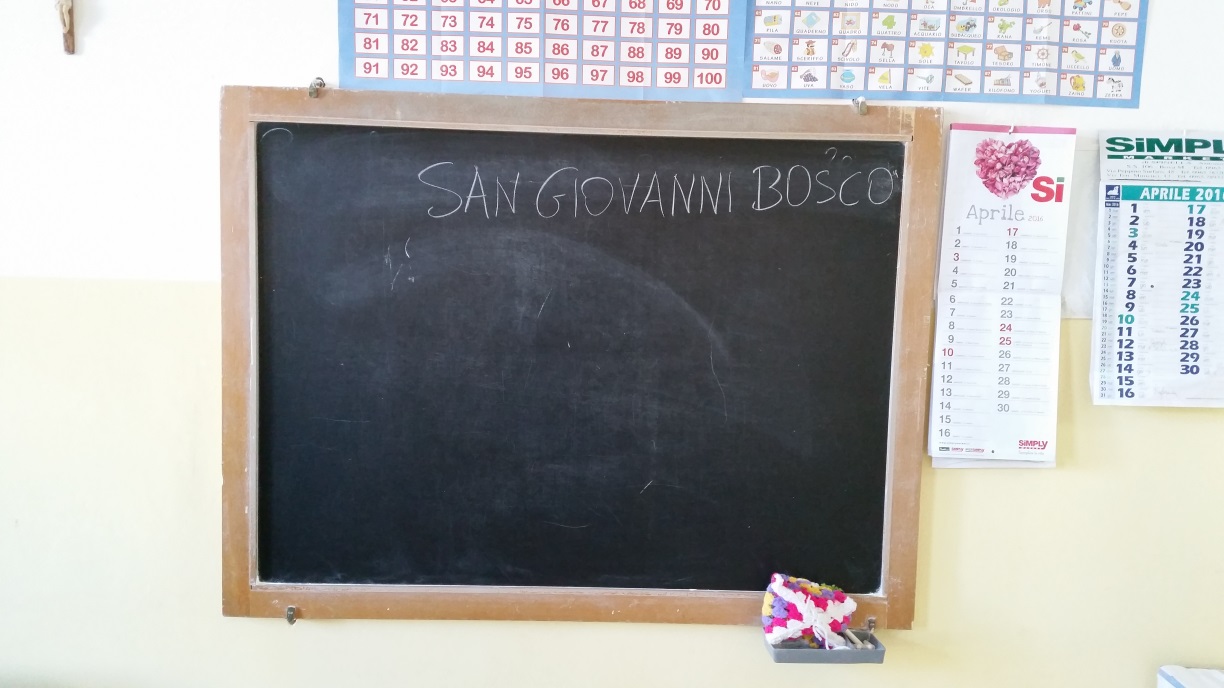 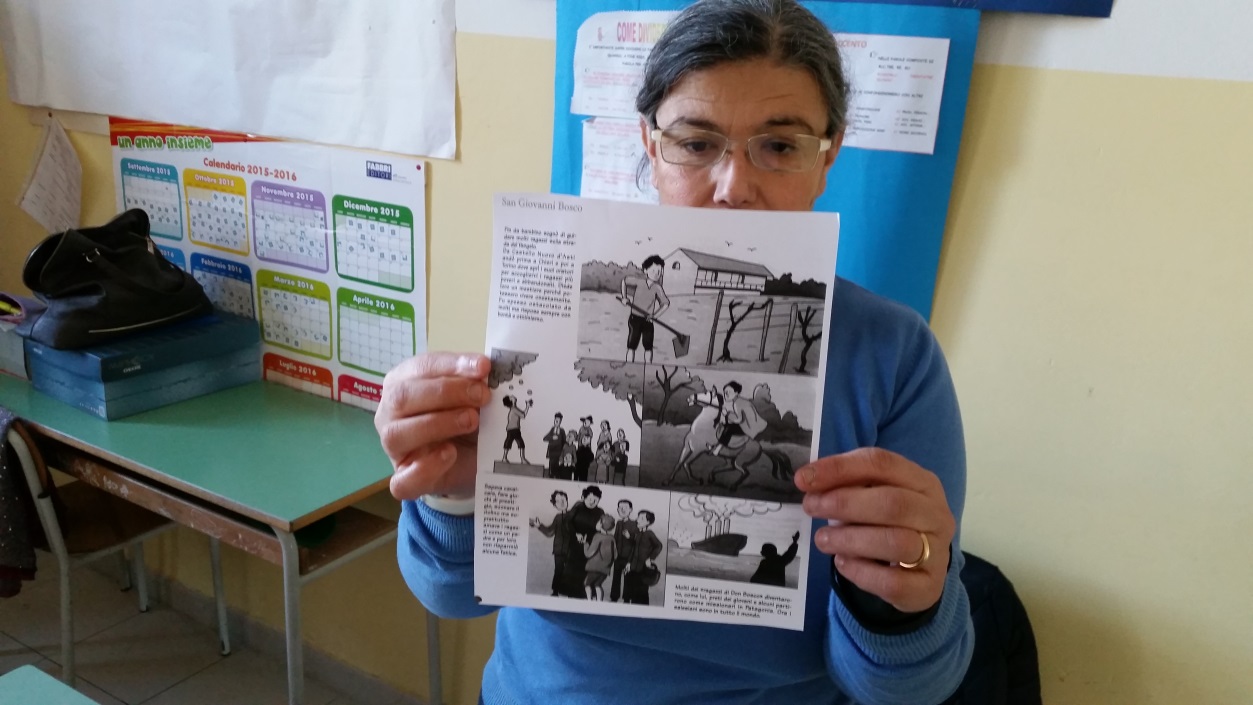 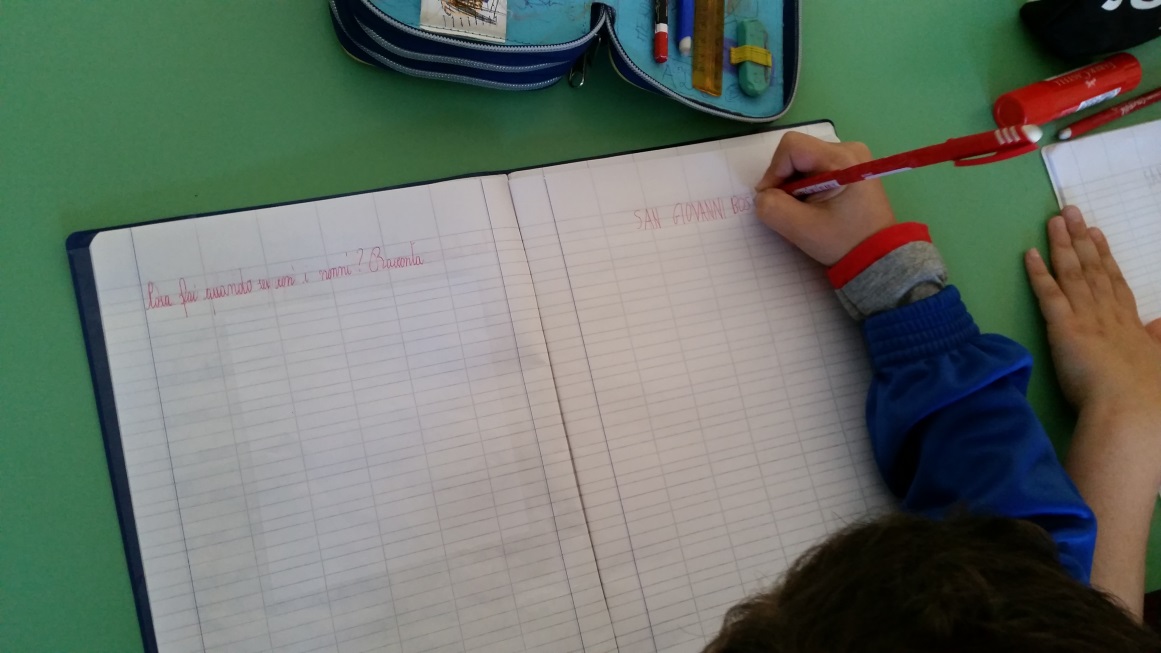 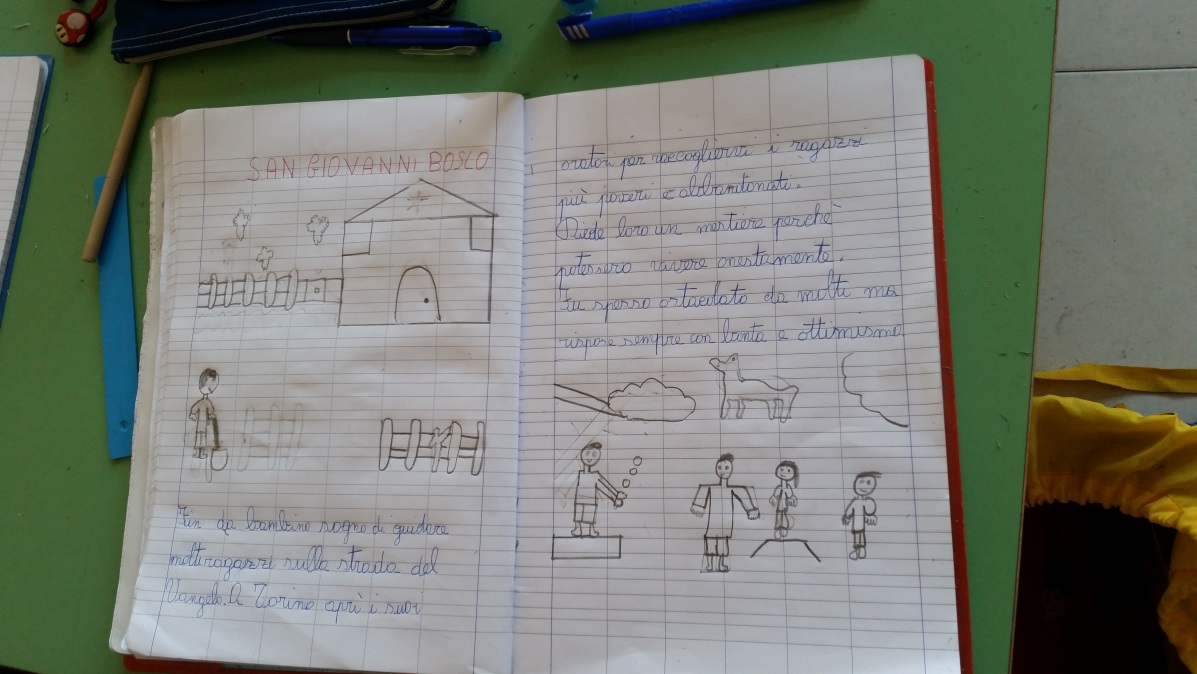 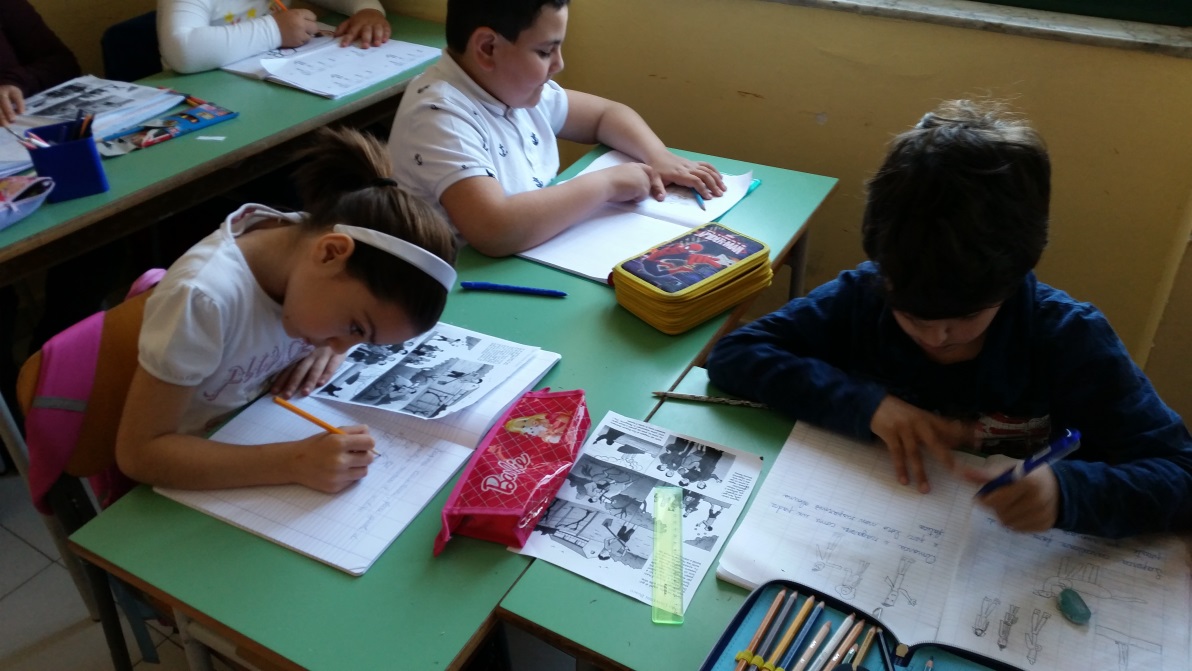 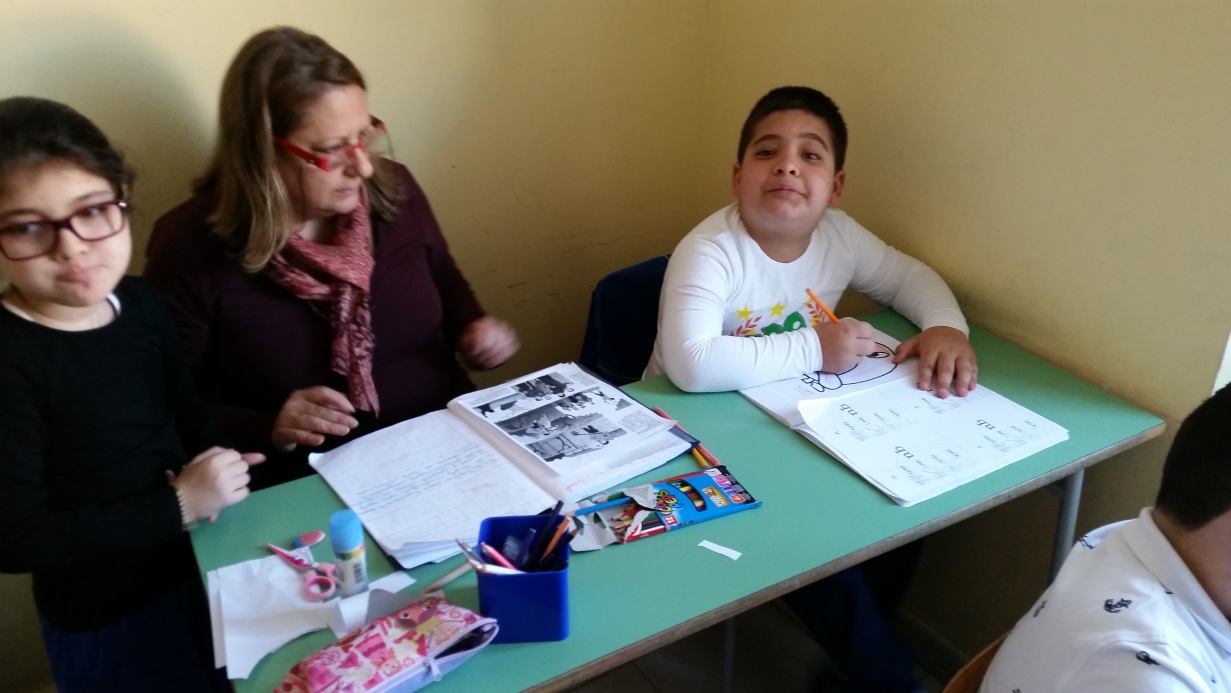 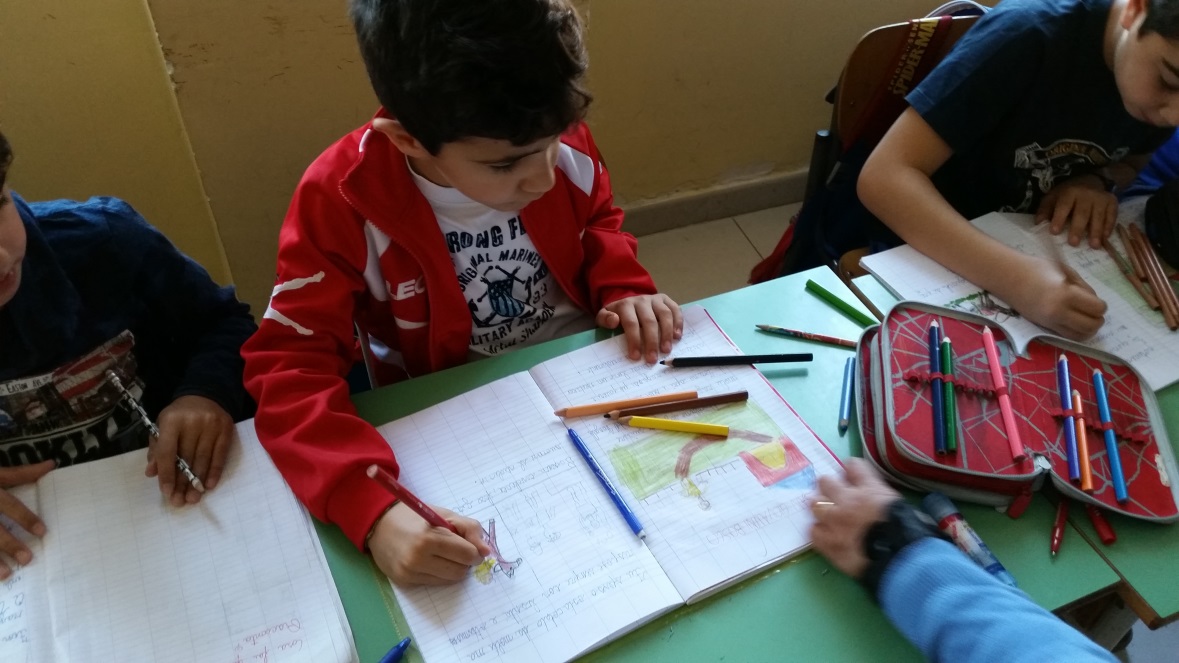 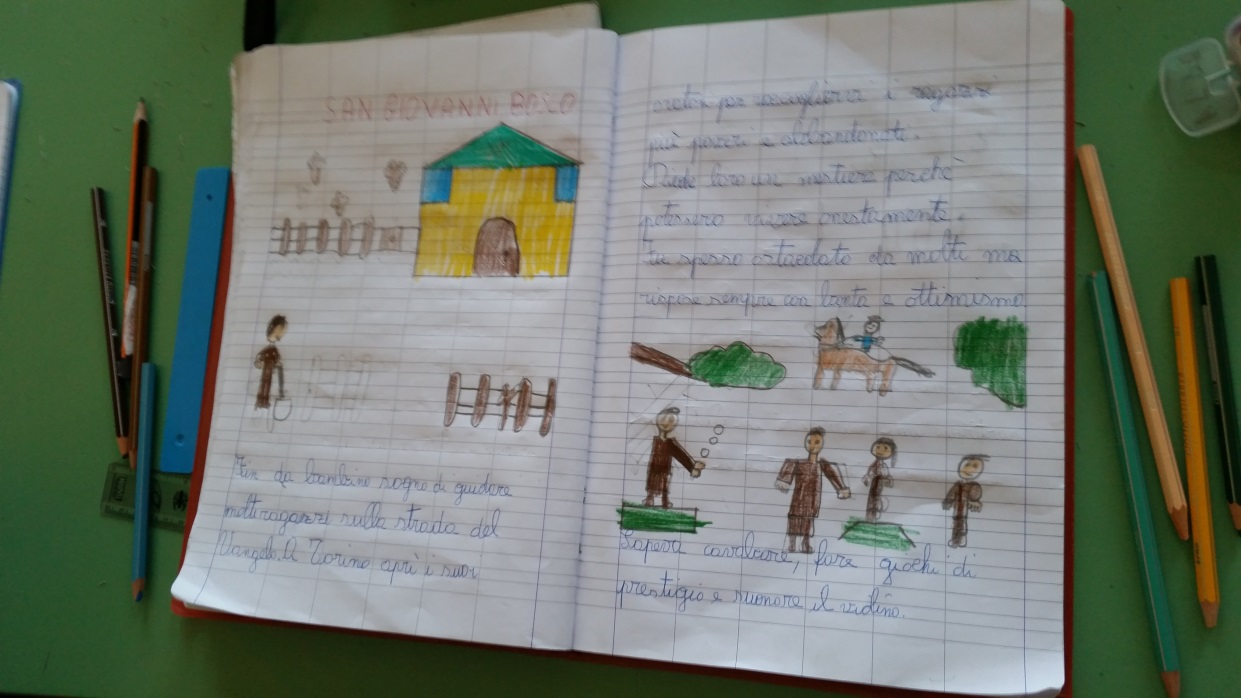 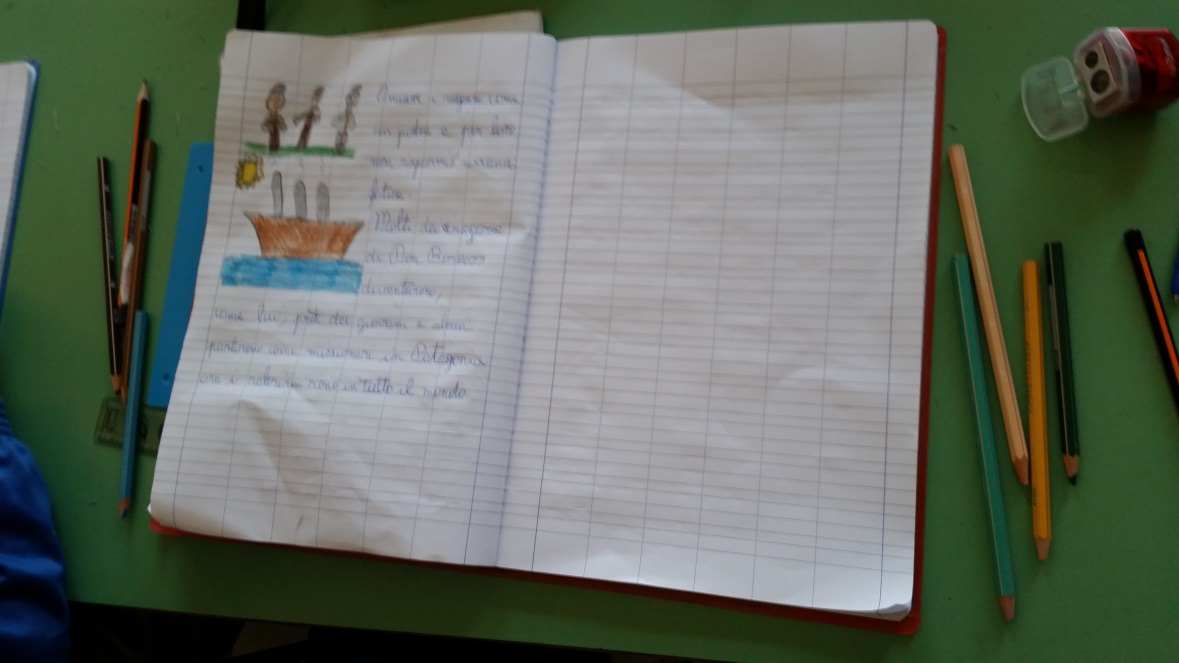 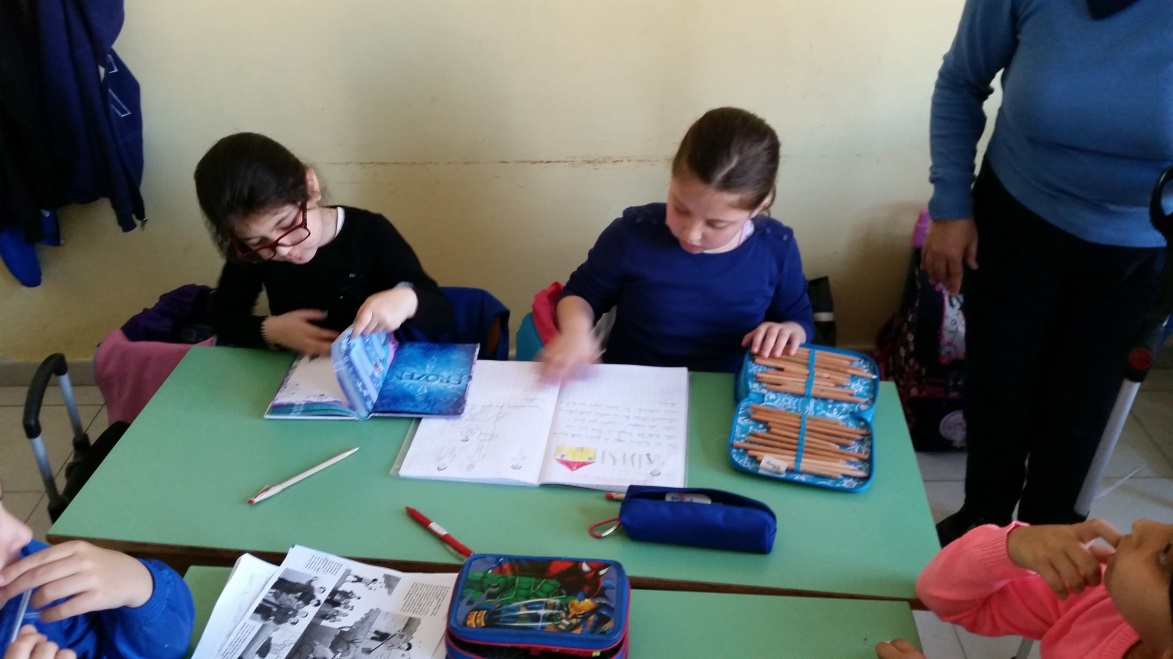 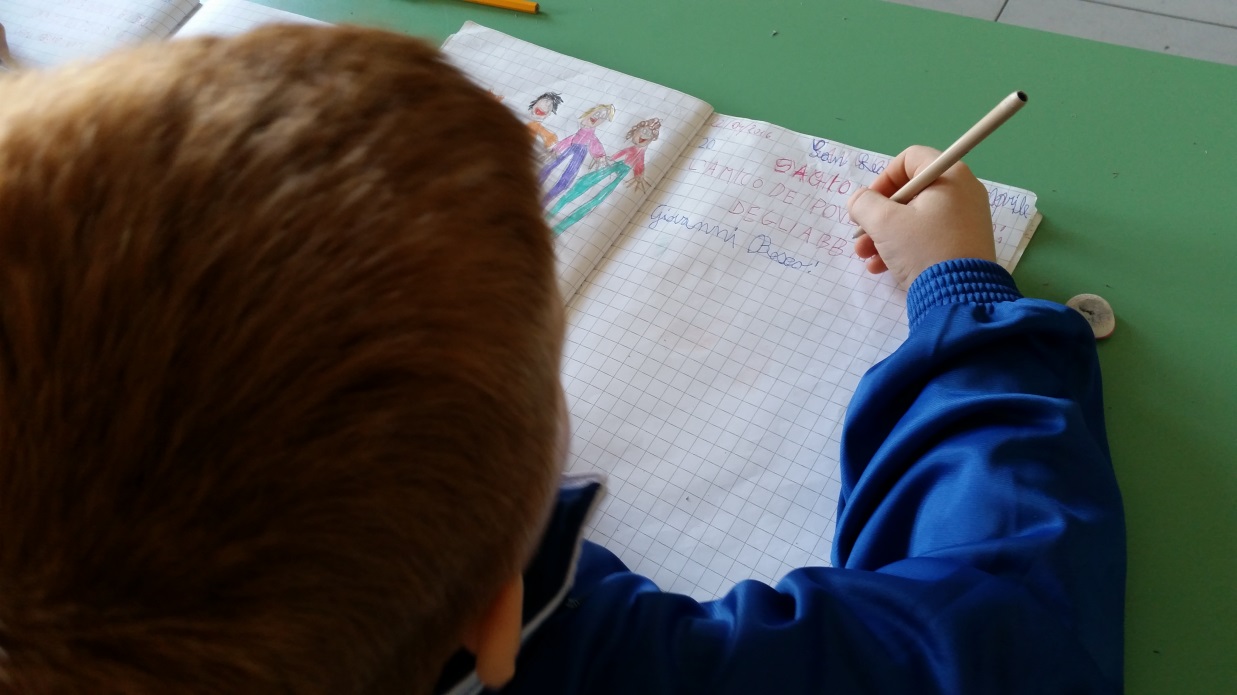 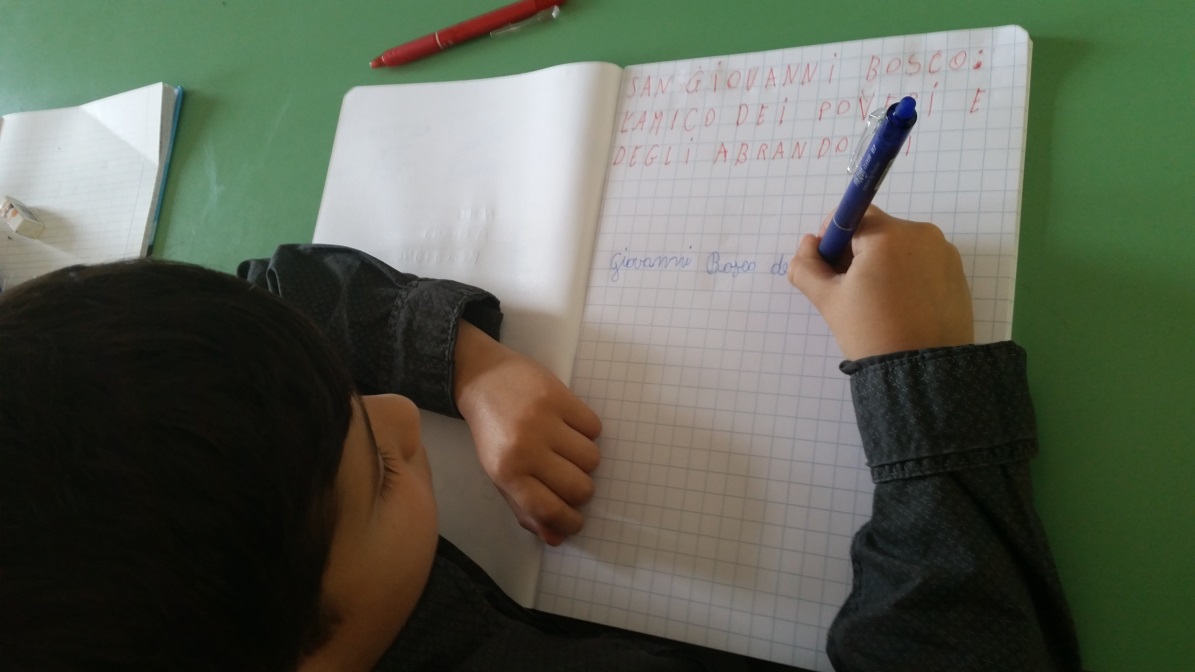 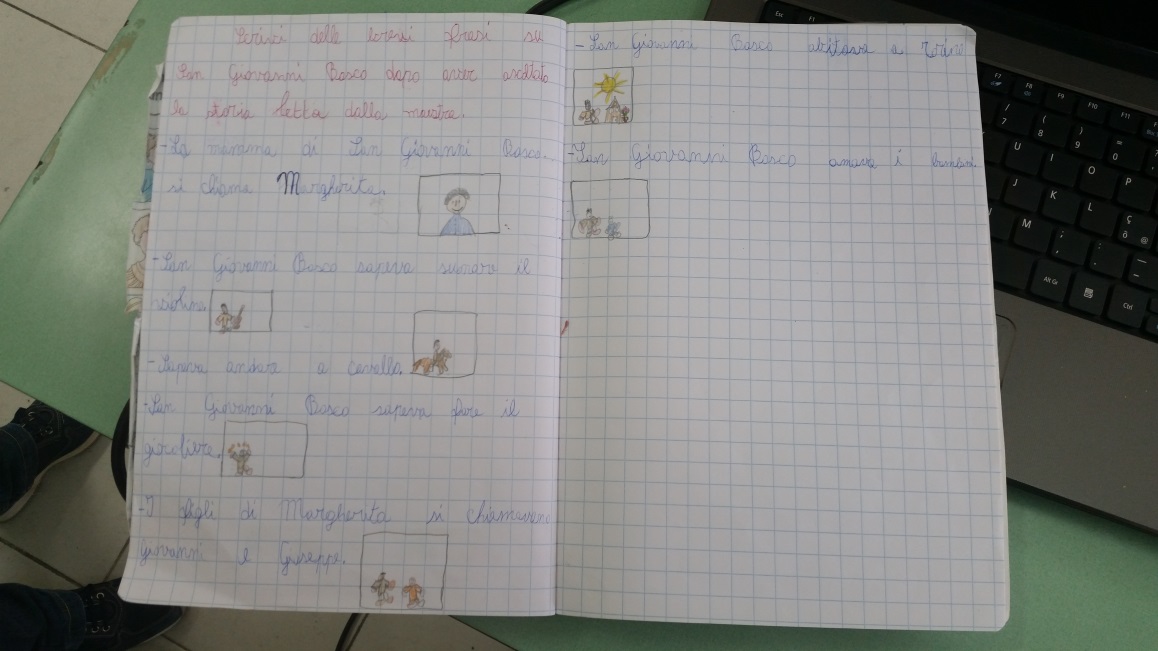 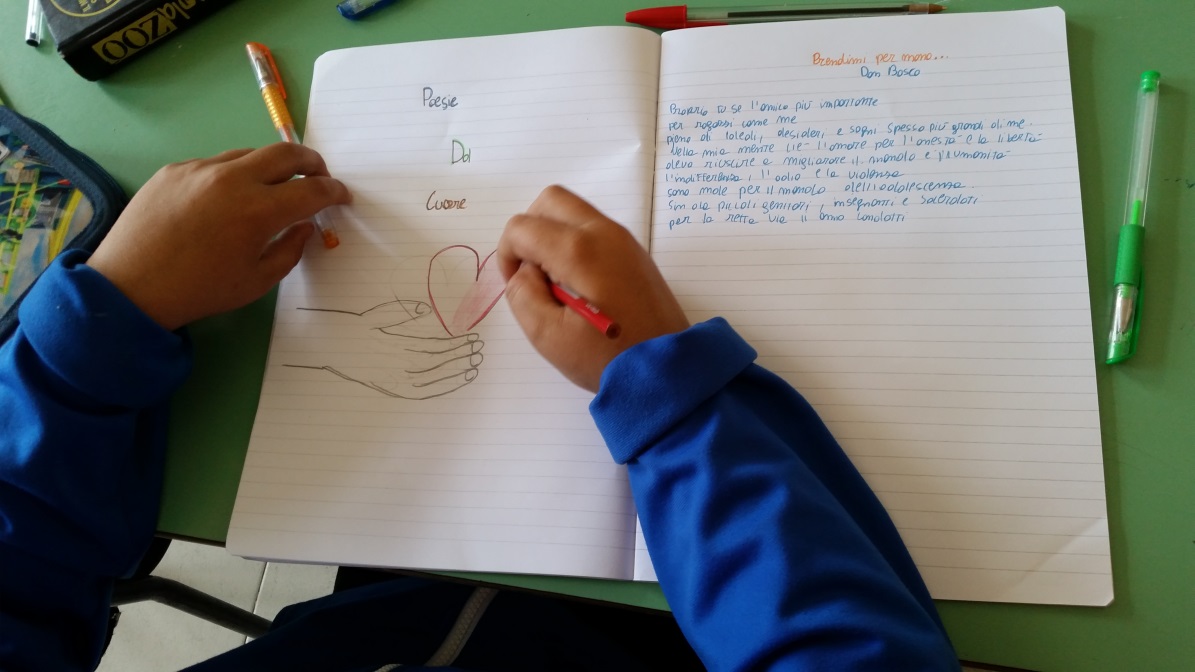 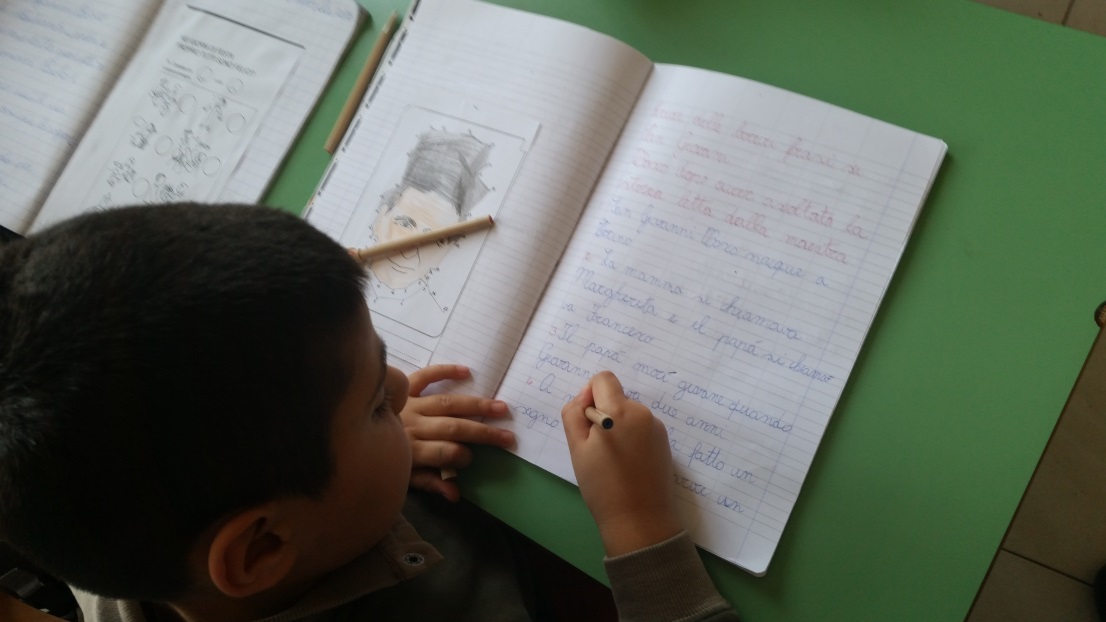 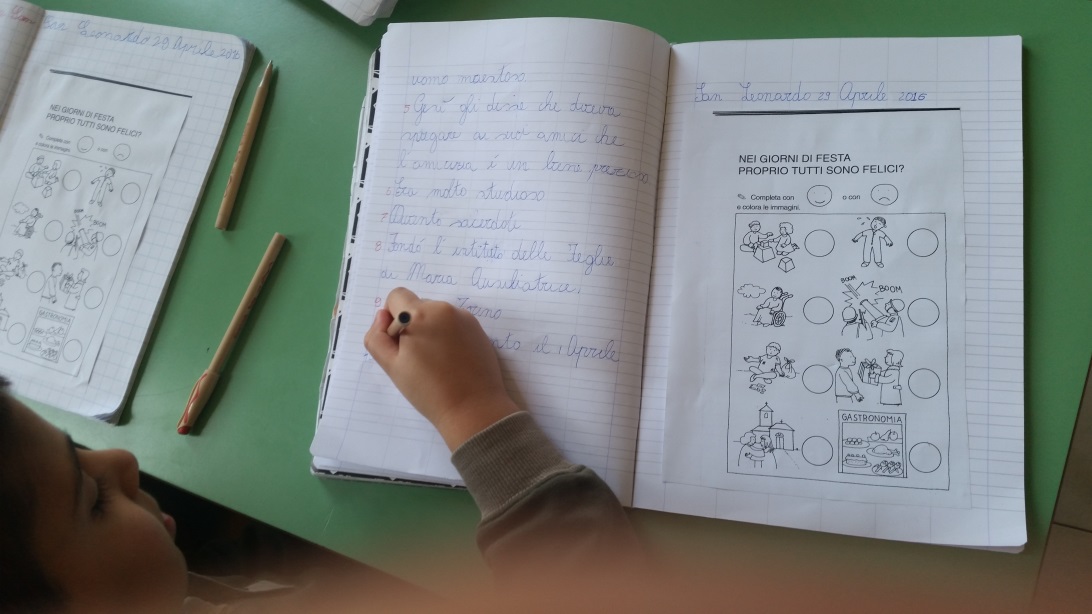 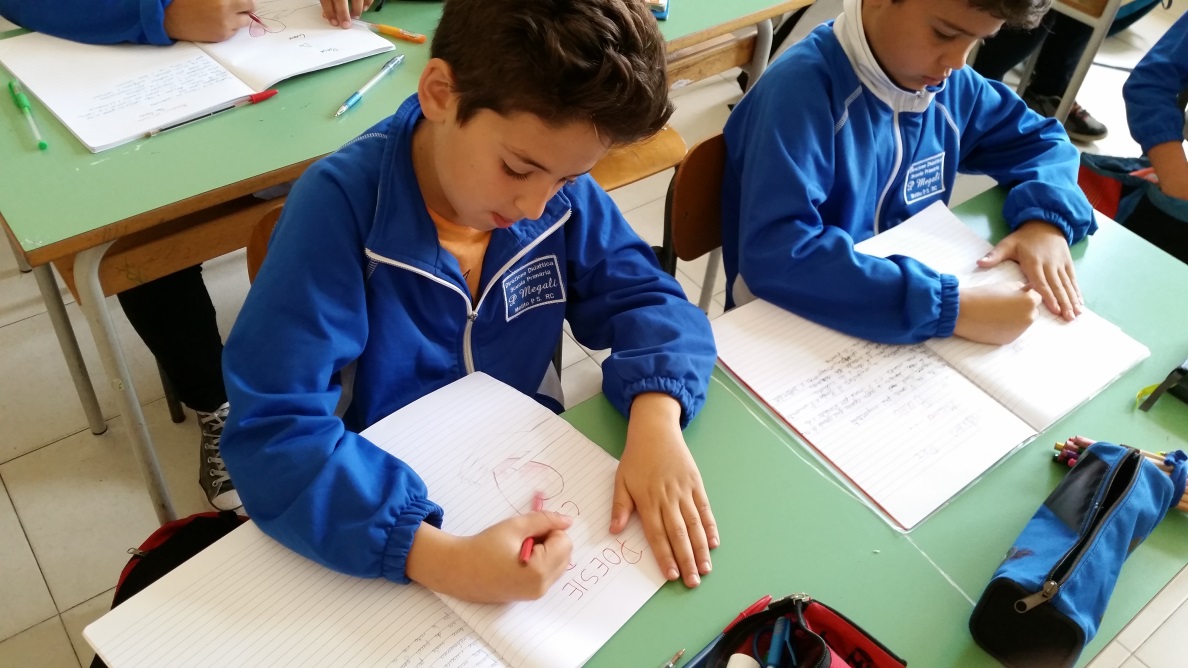 UN SOGNO SPECIALE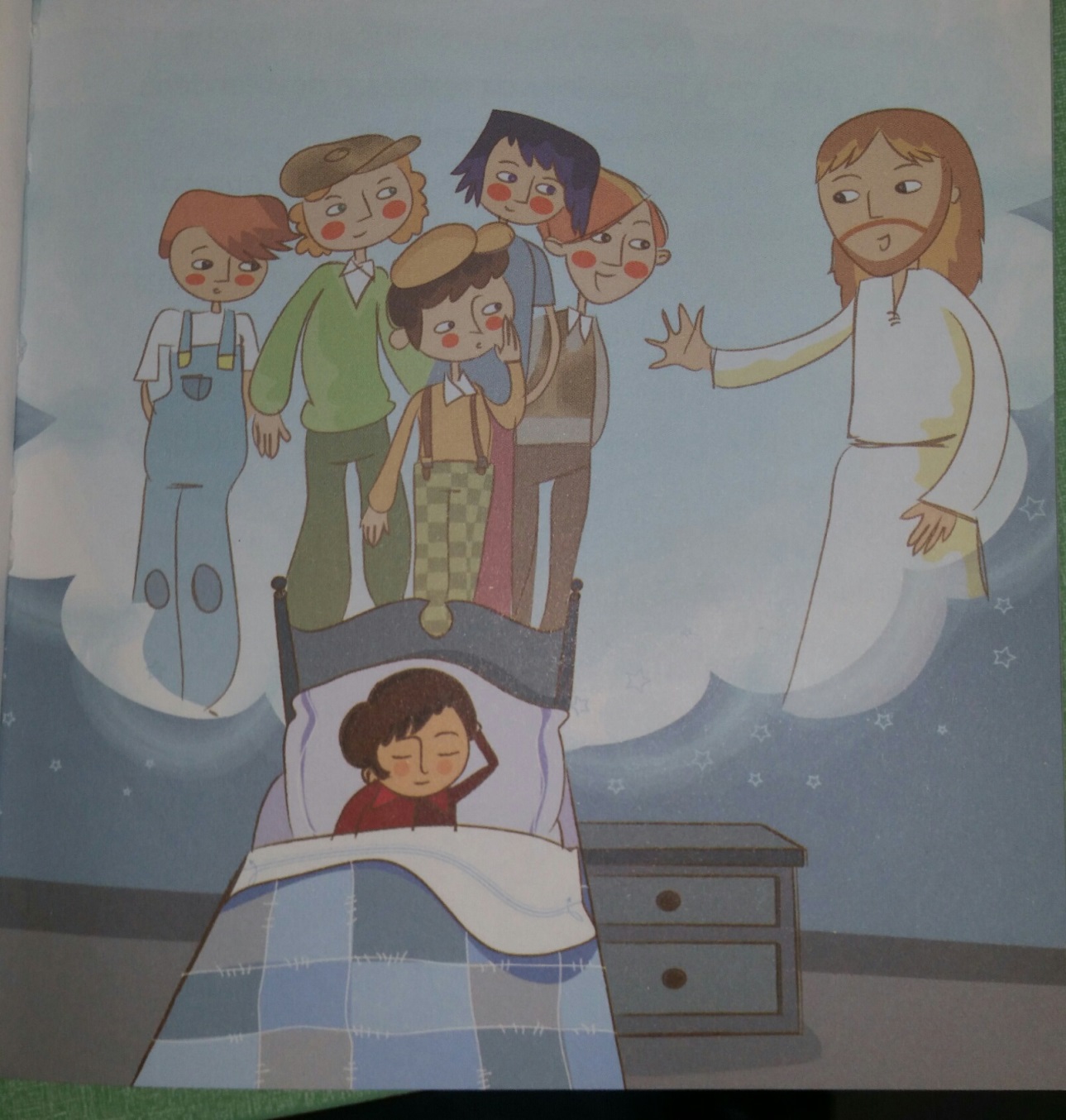 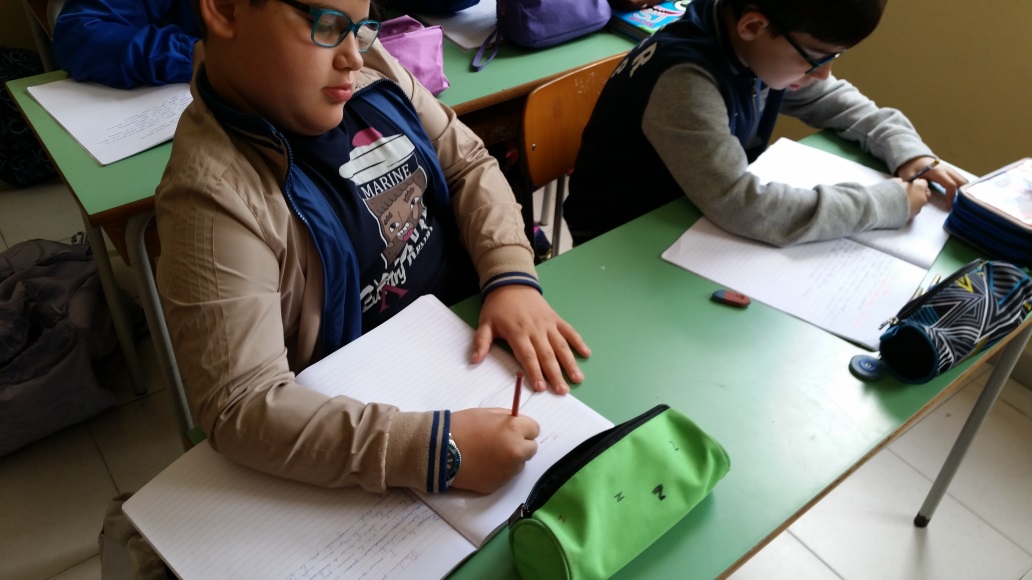 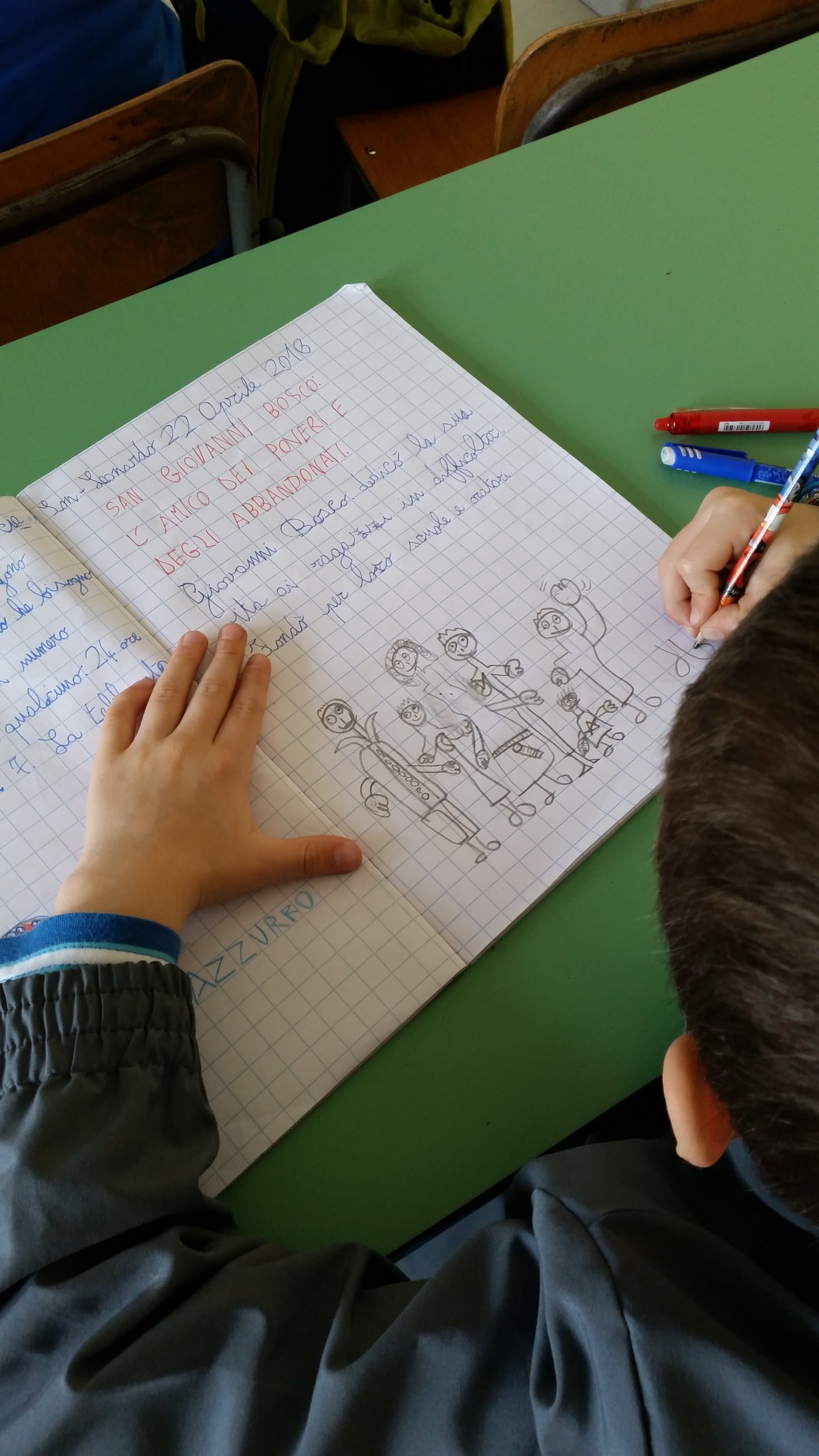 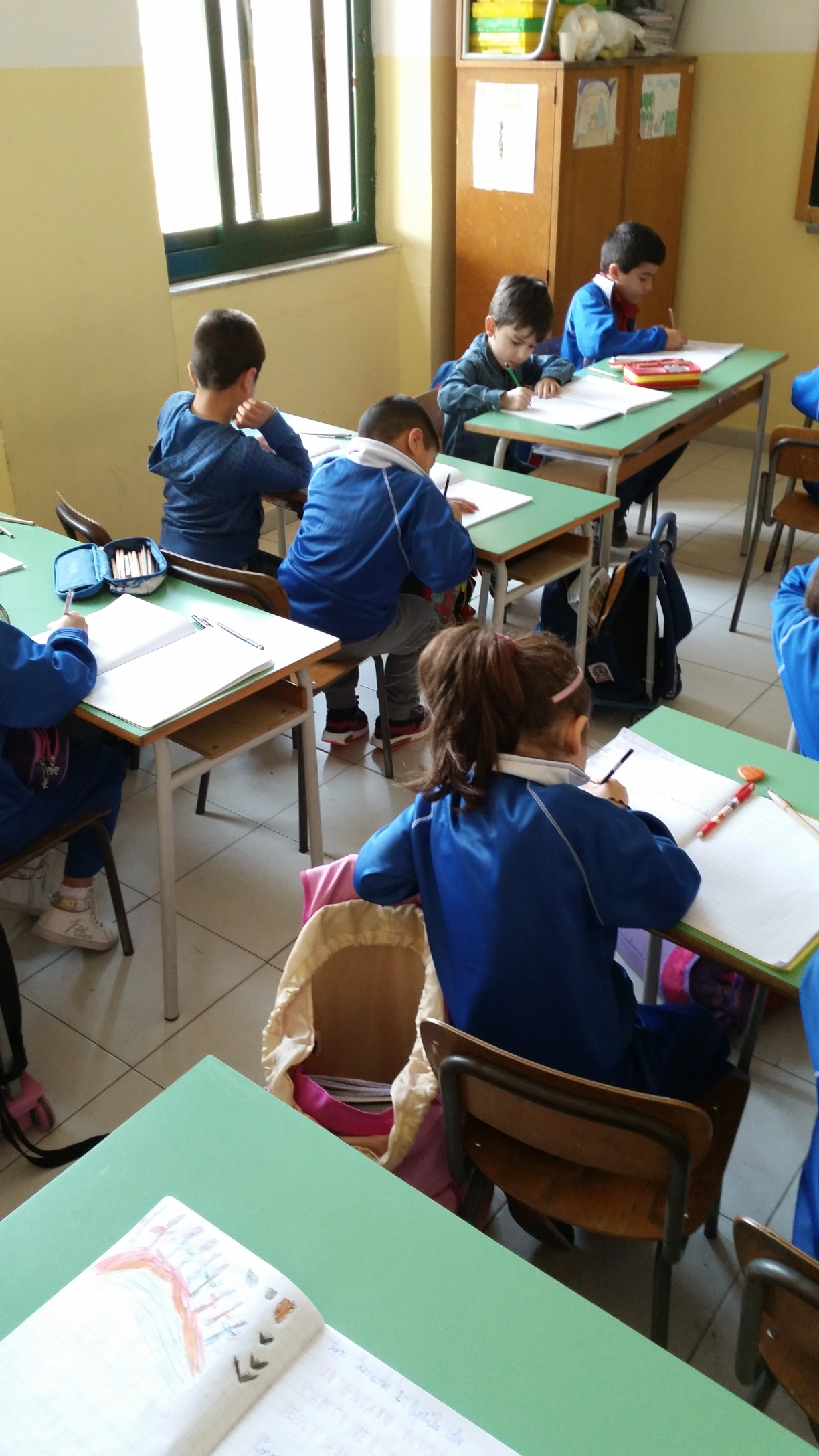 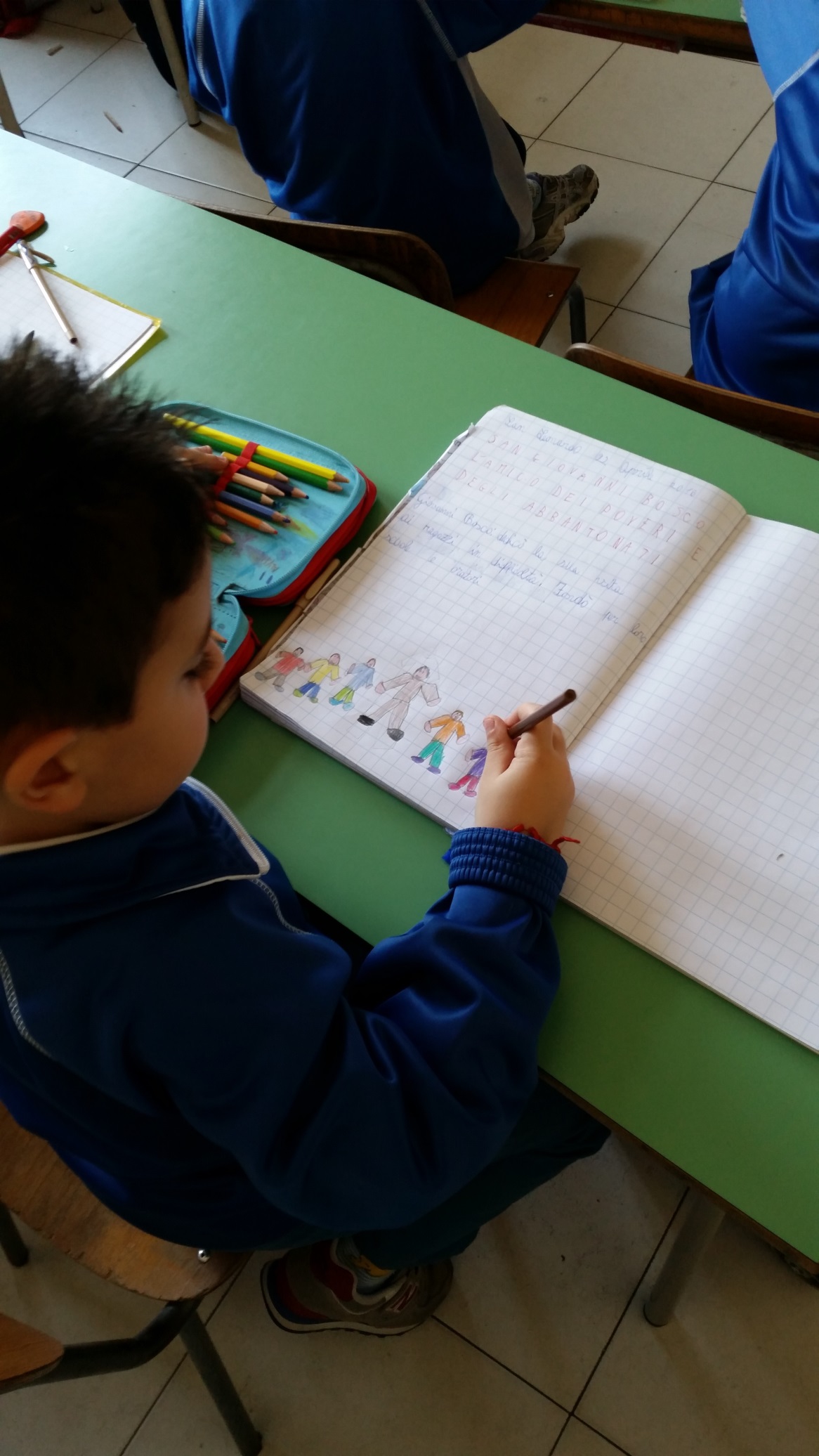 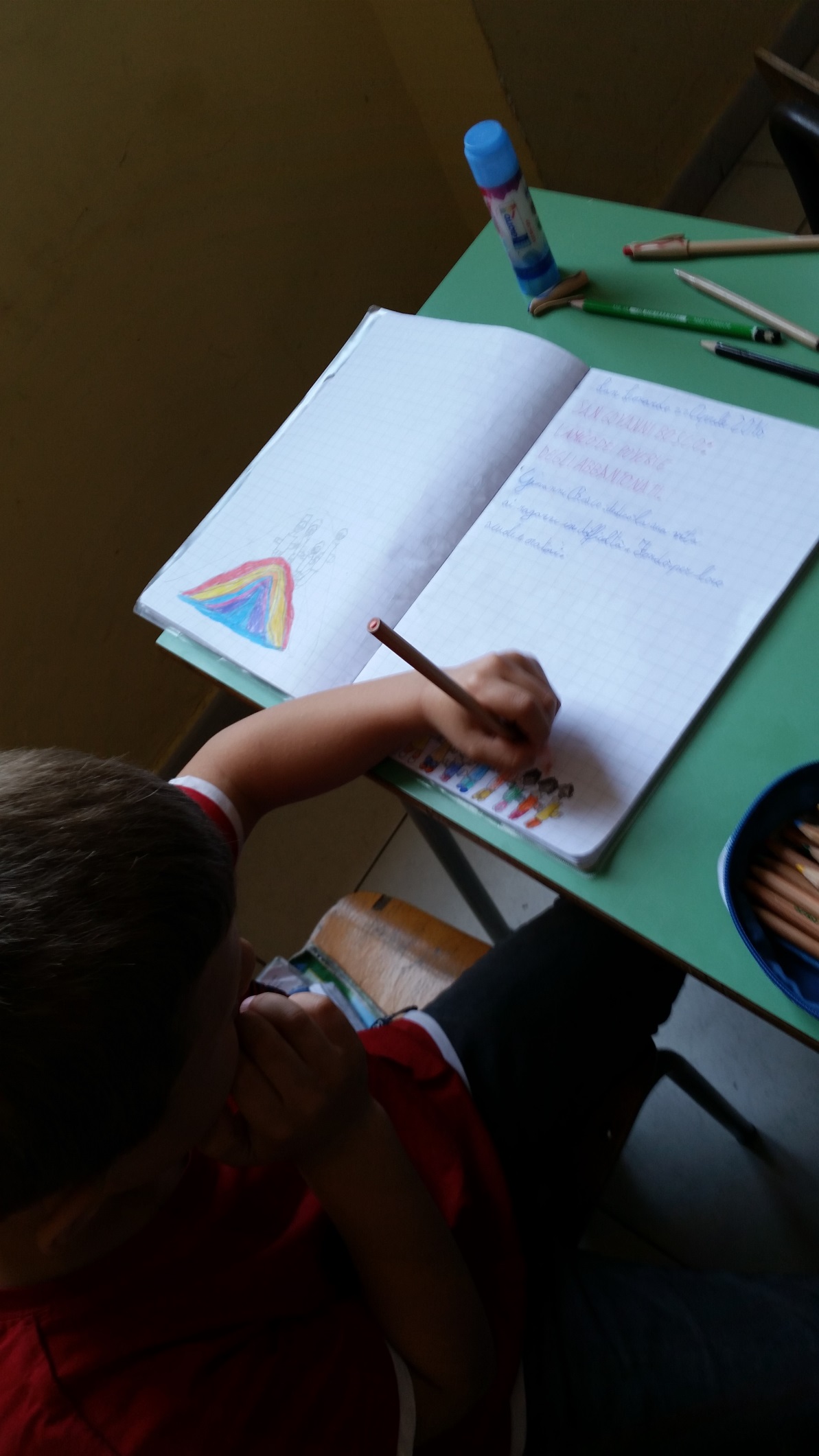 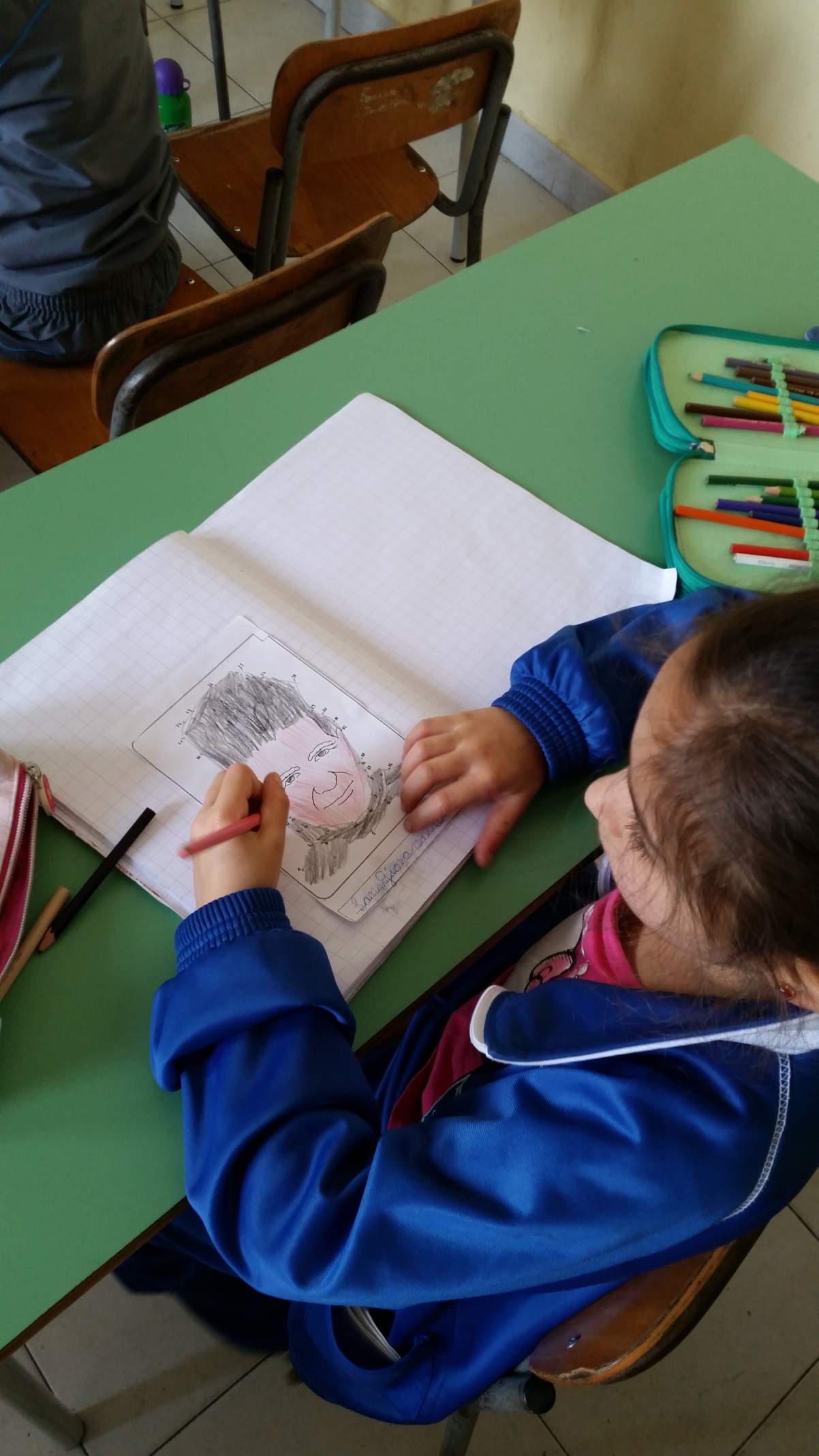 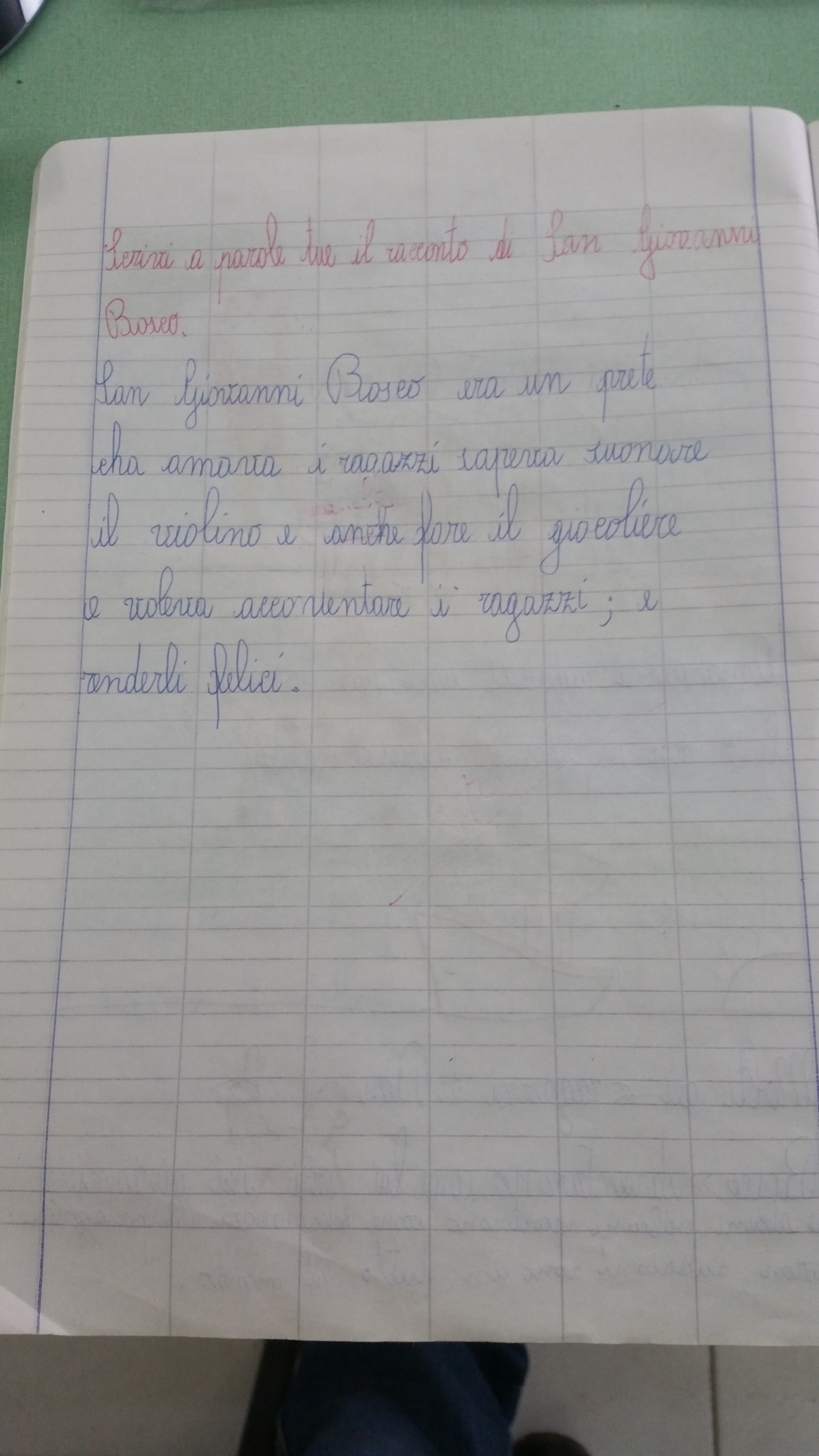 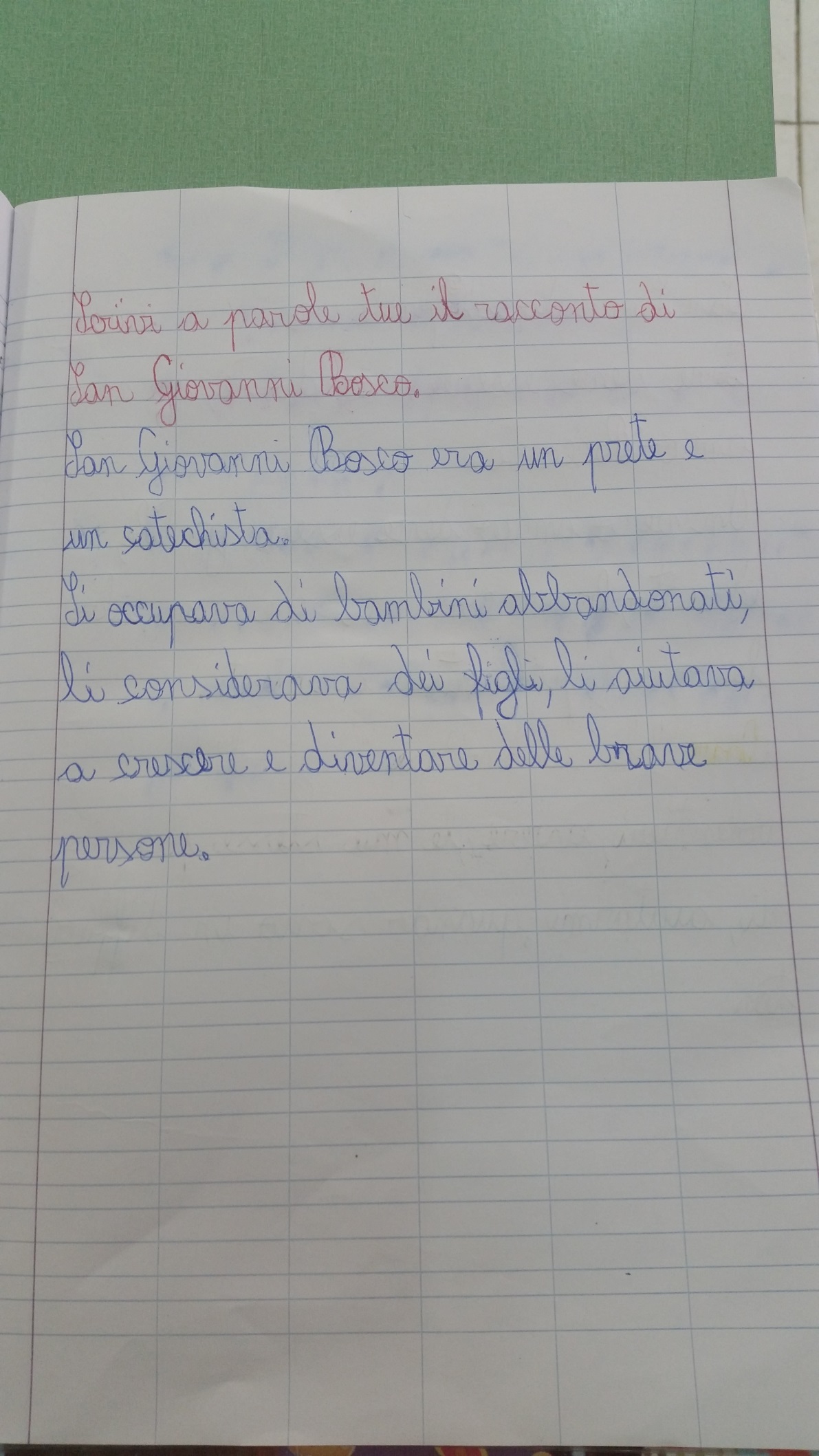 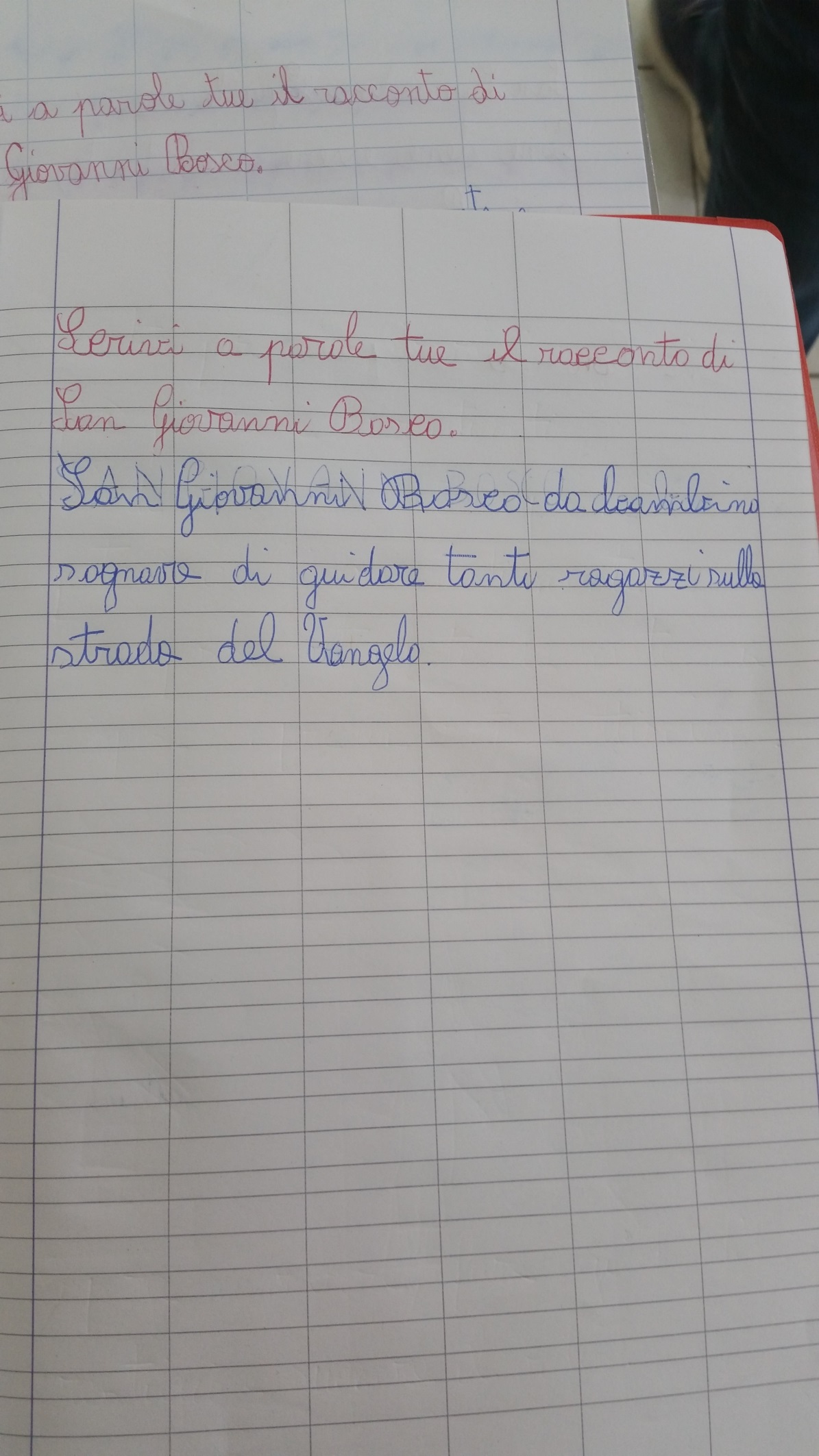 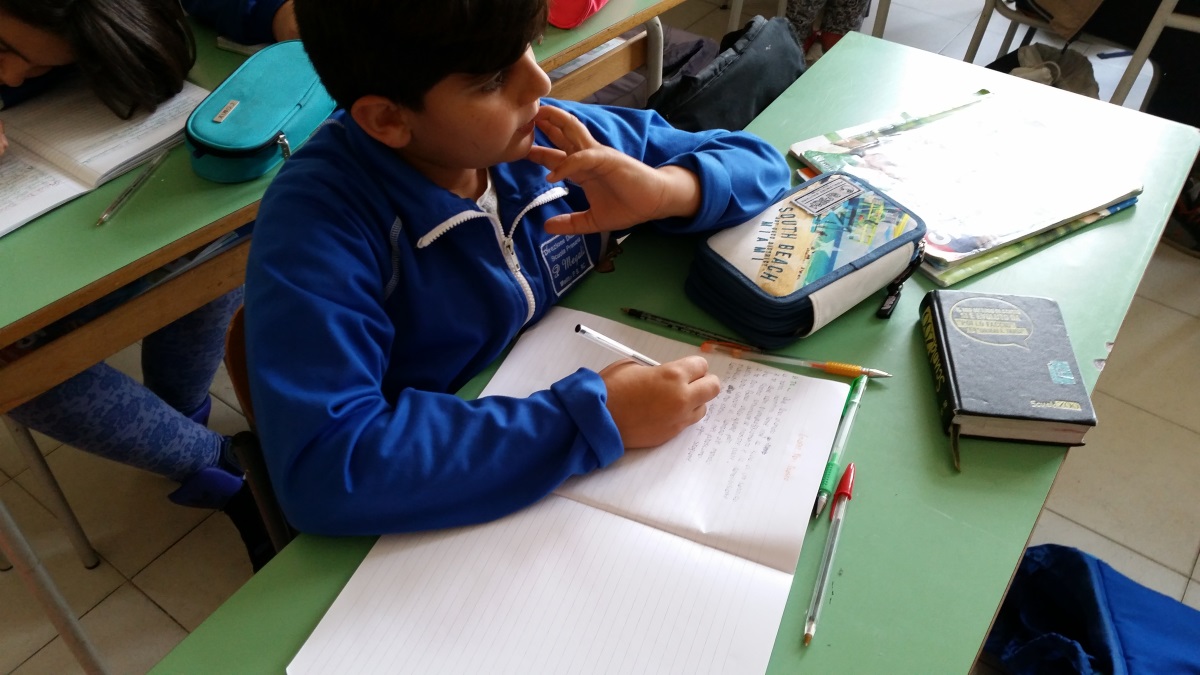 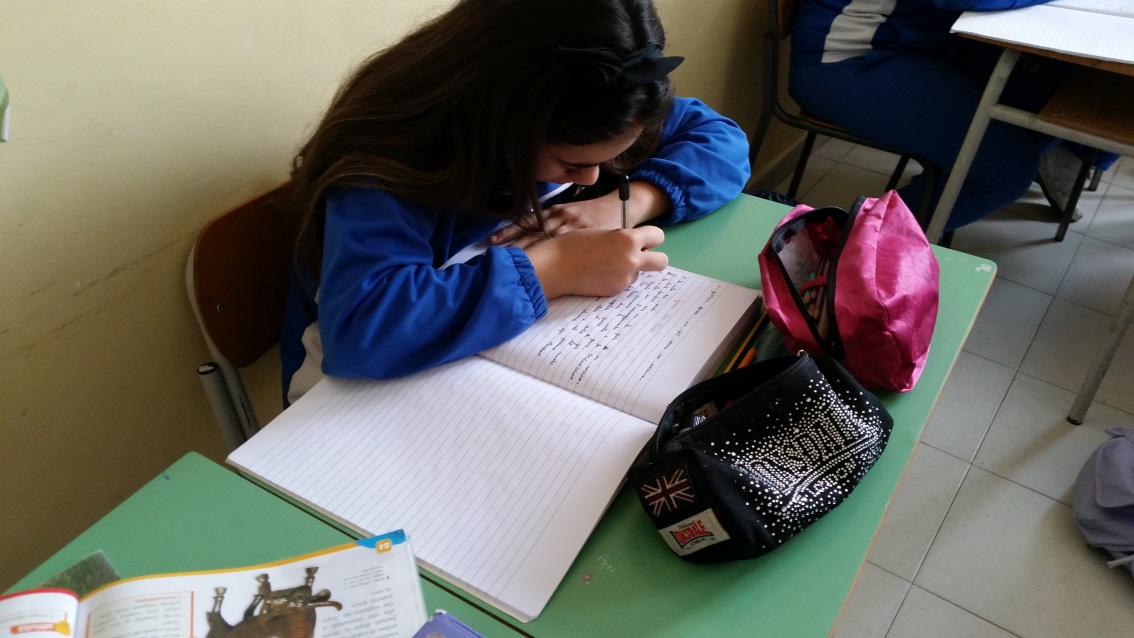 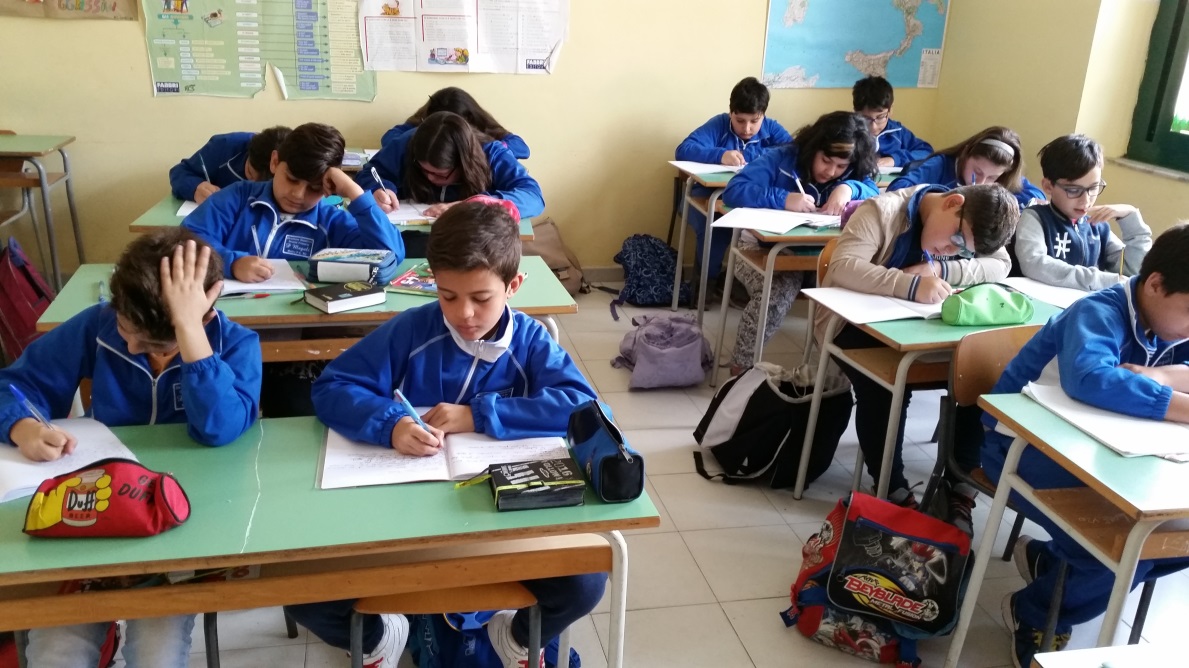 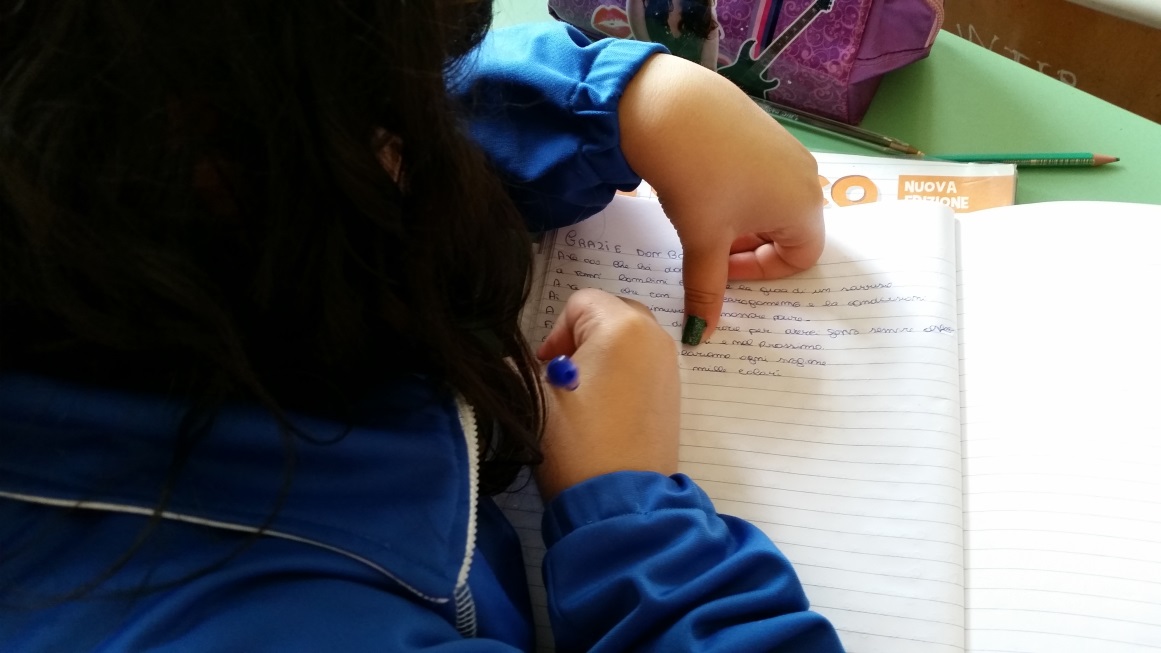 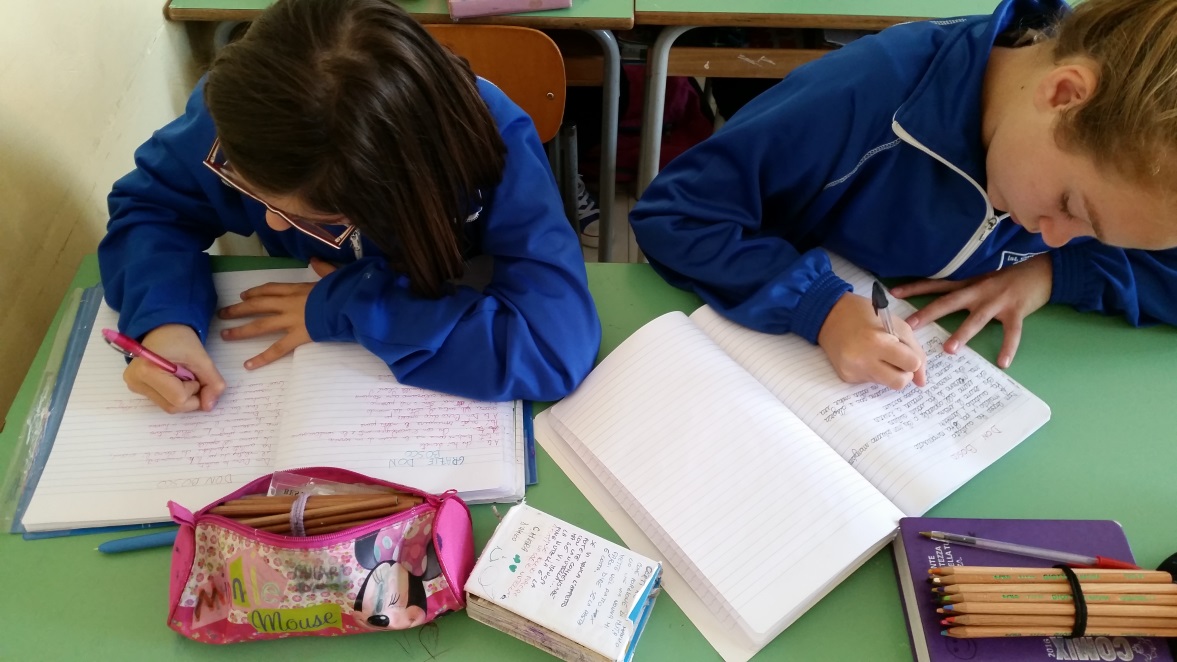 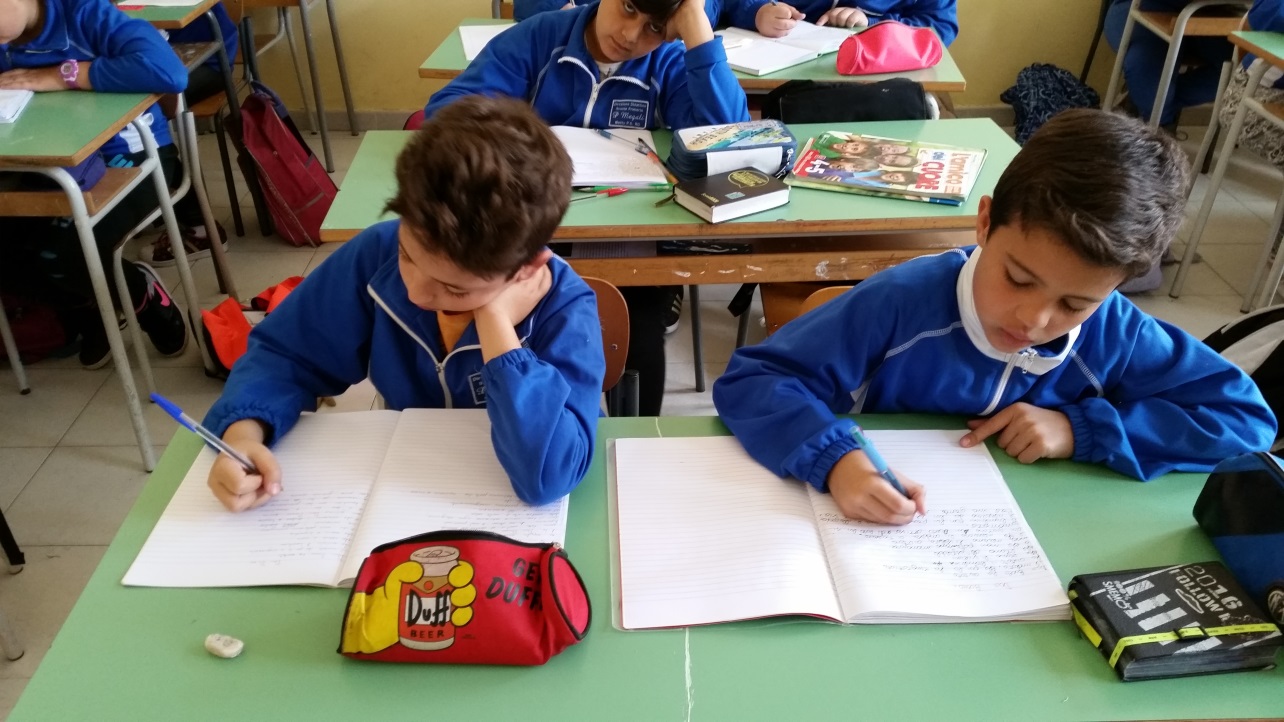 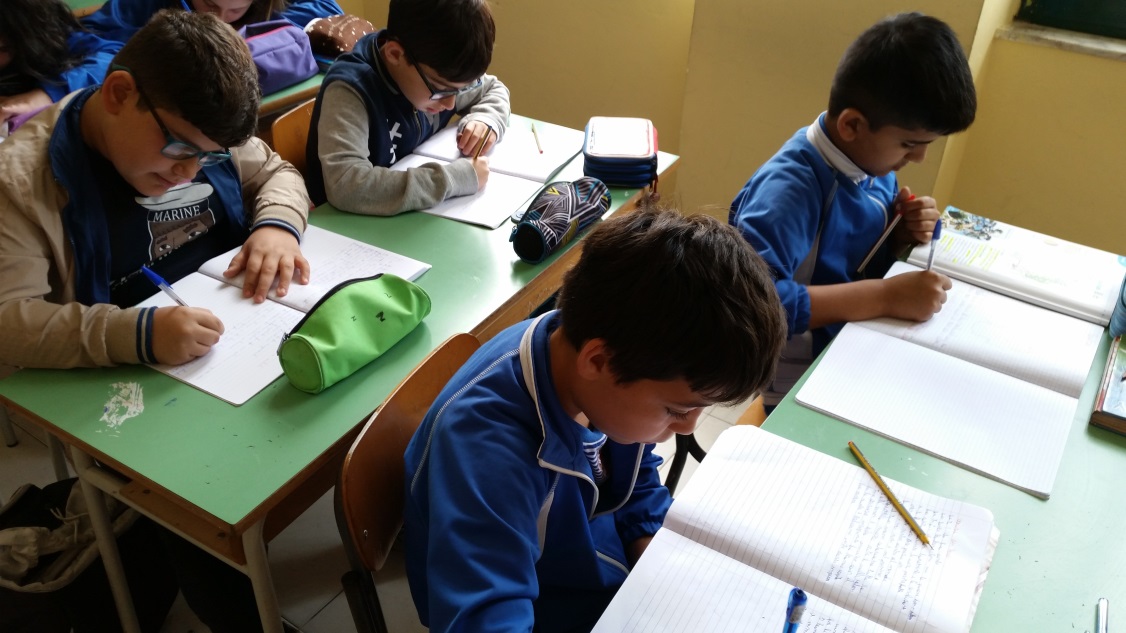 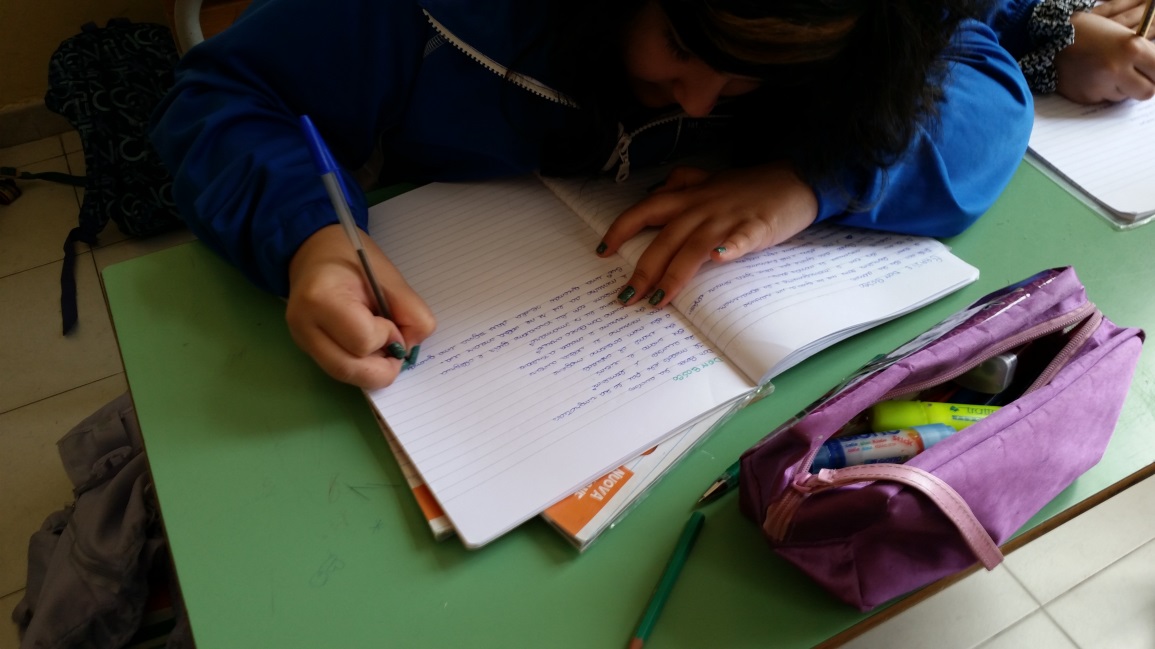 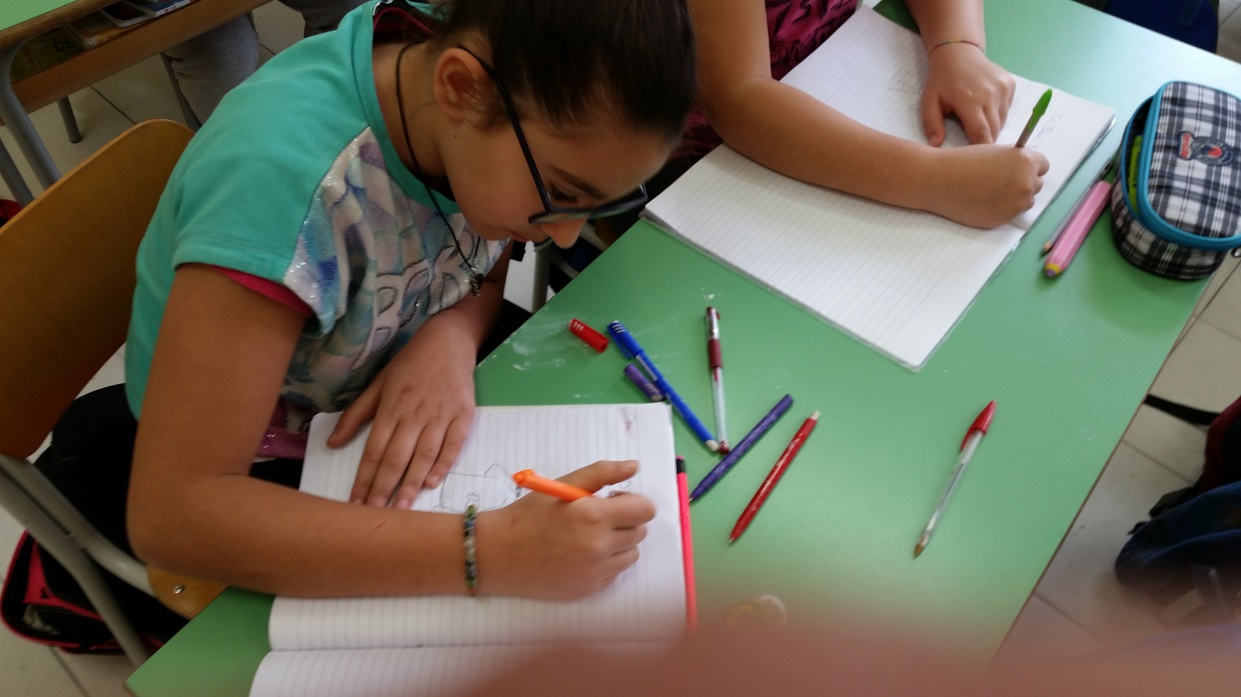 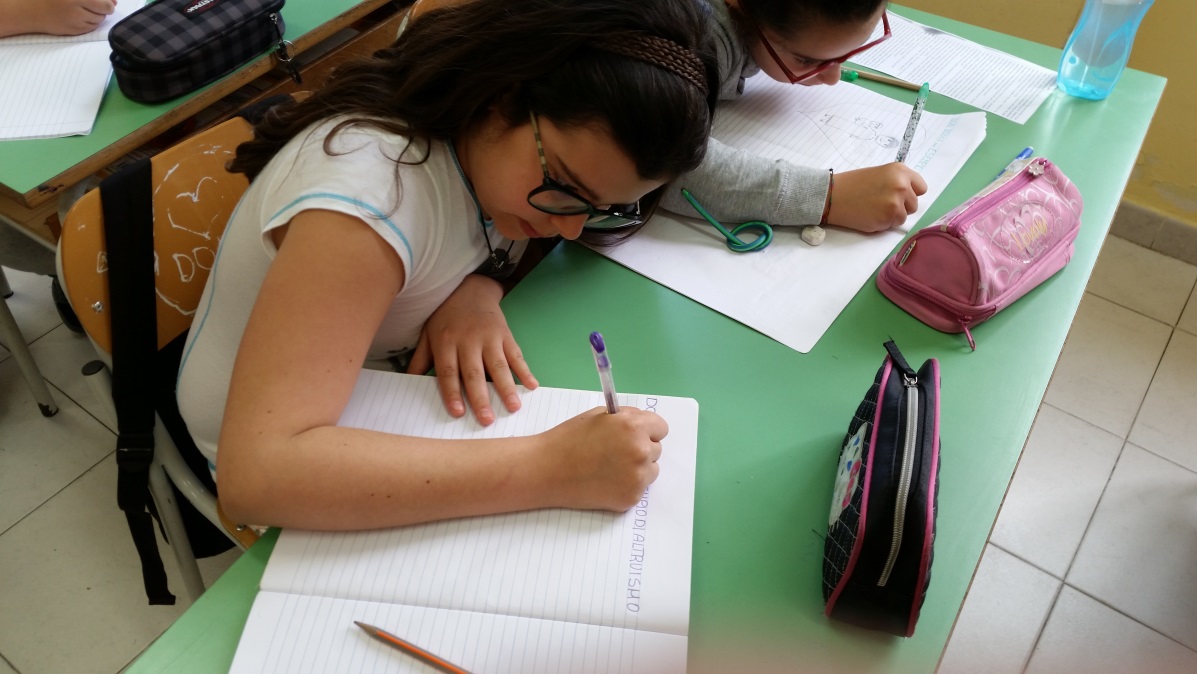 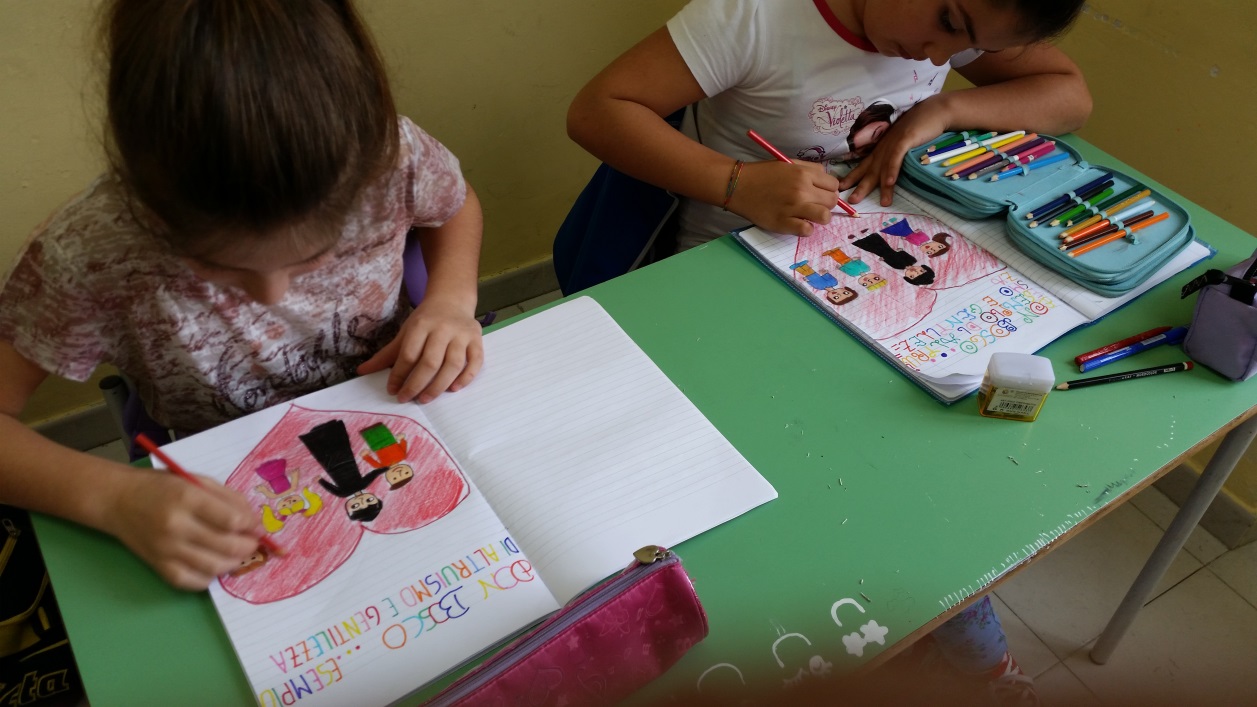 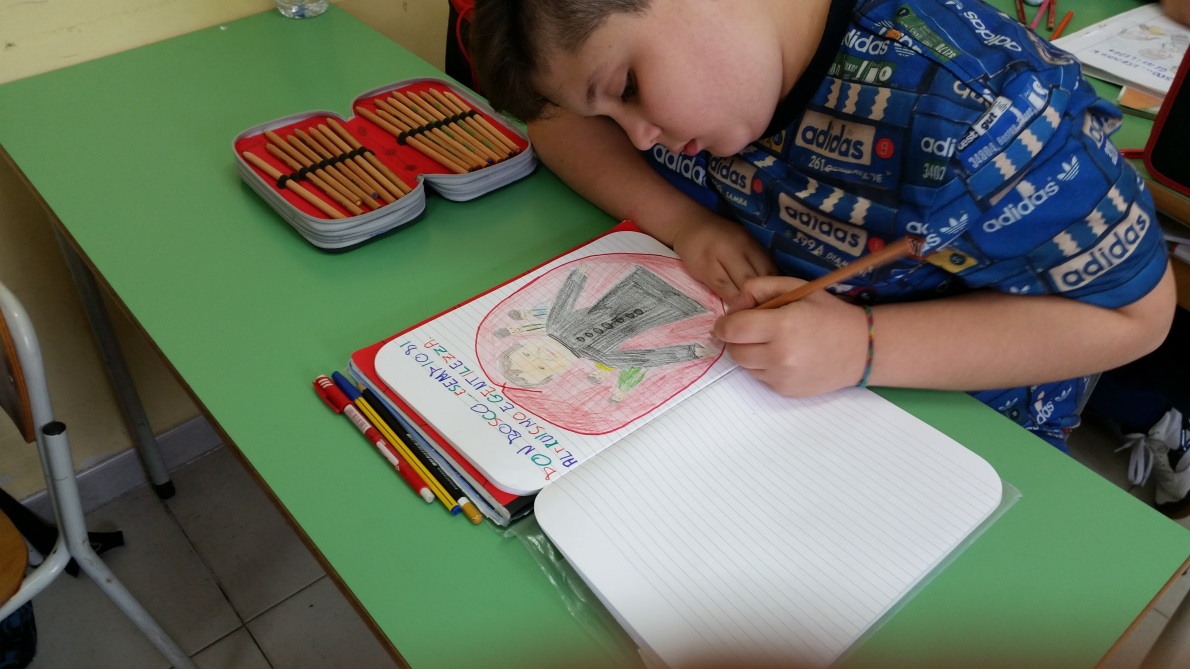 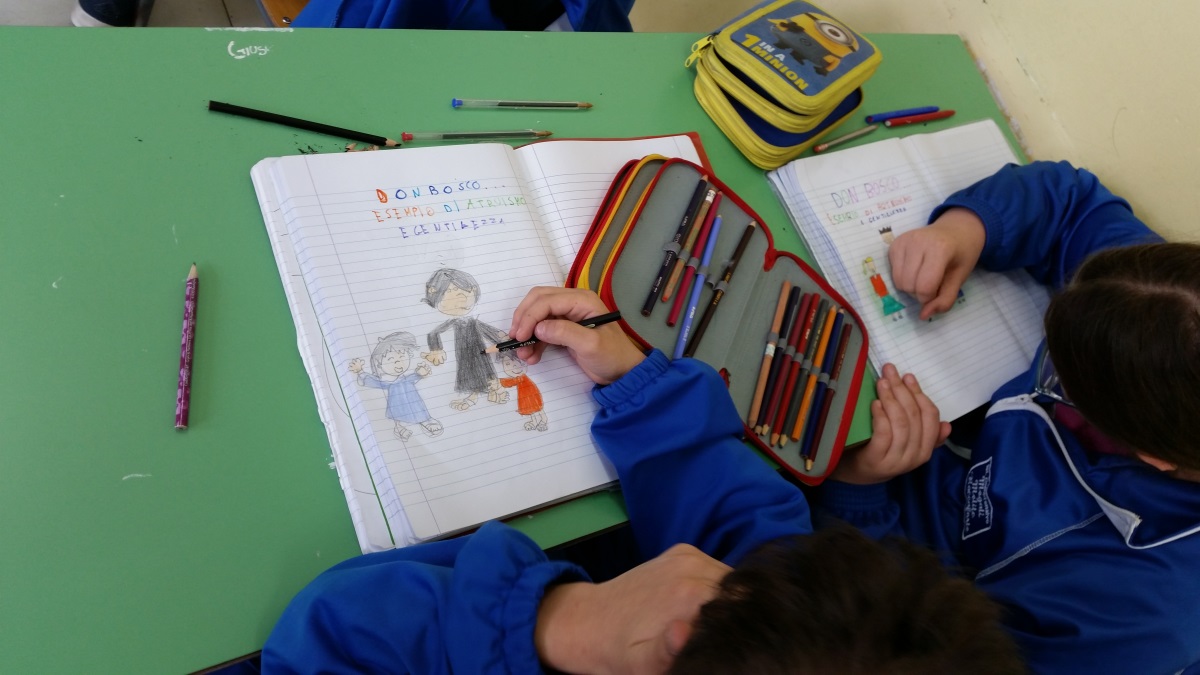 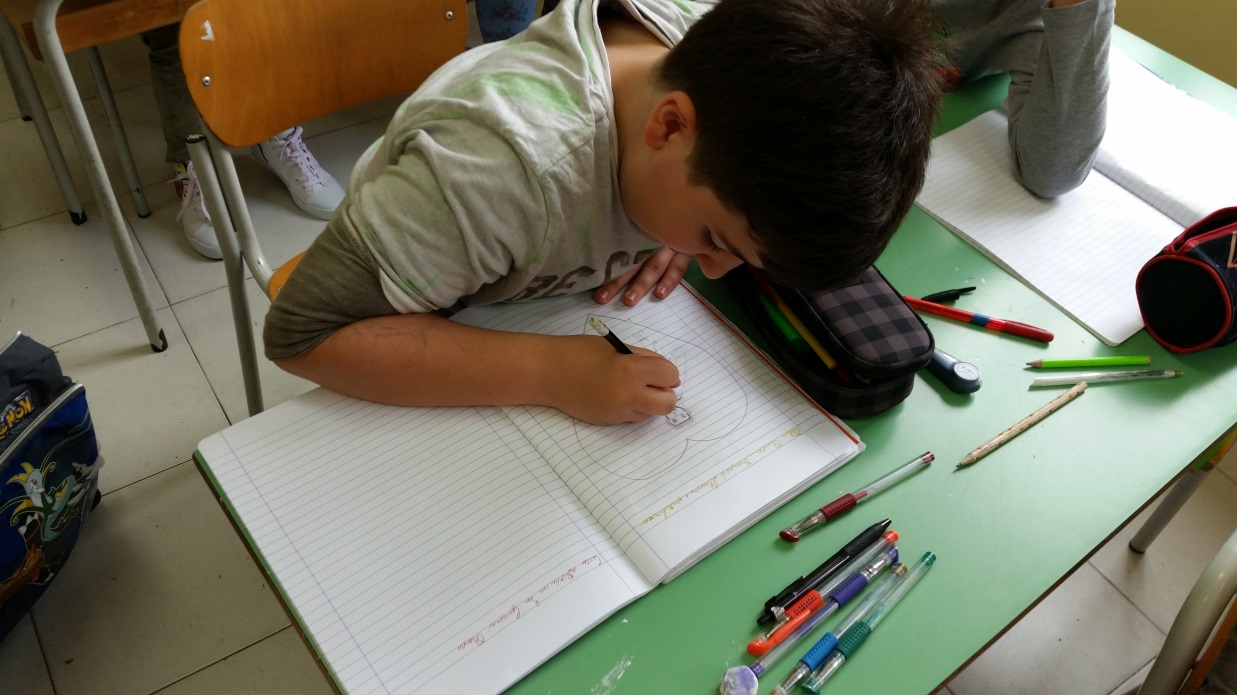 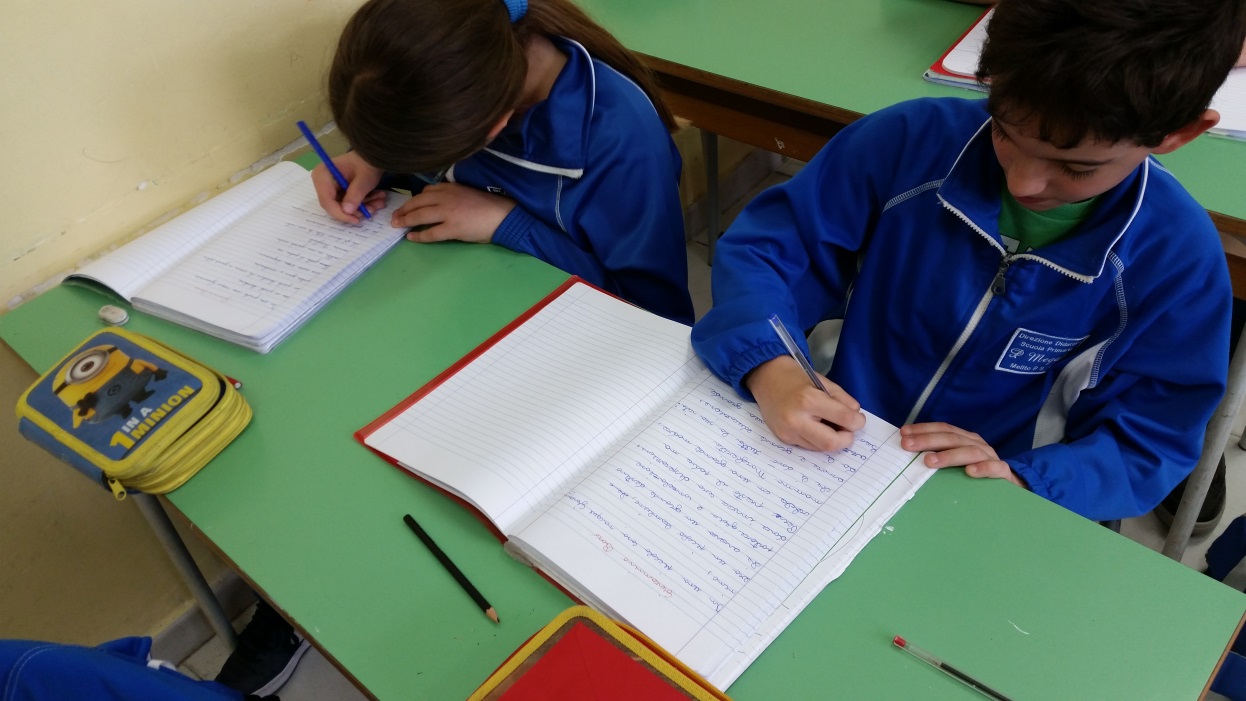 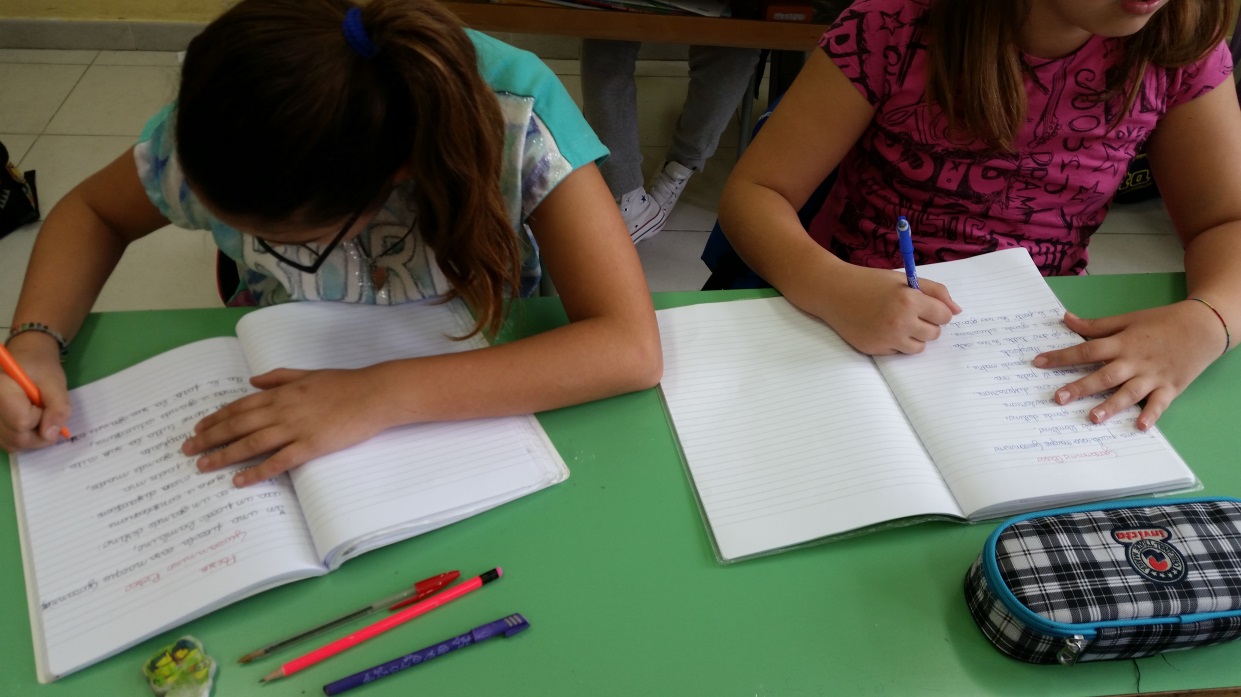 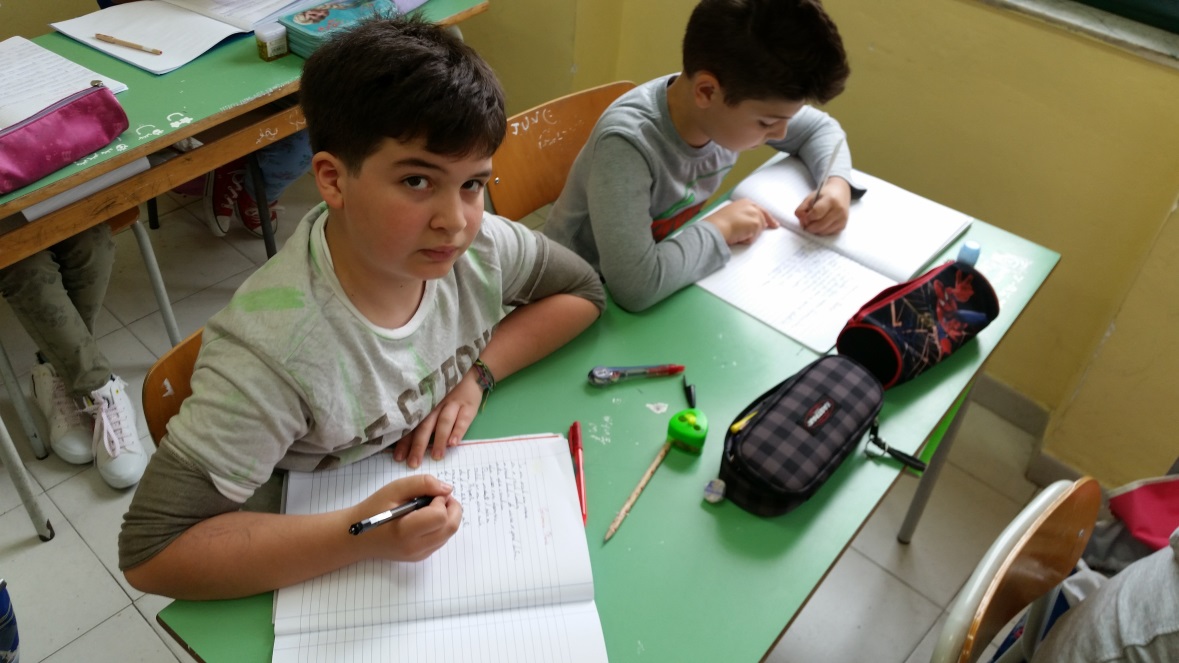 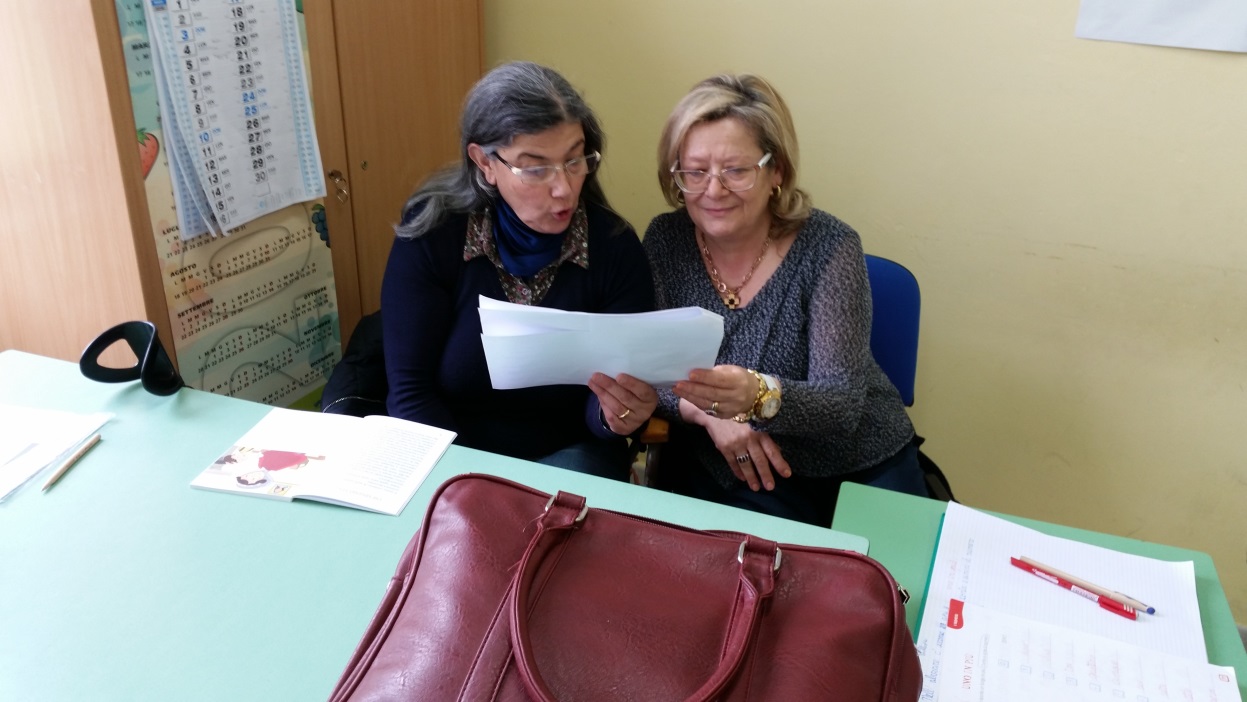 